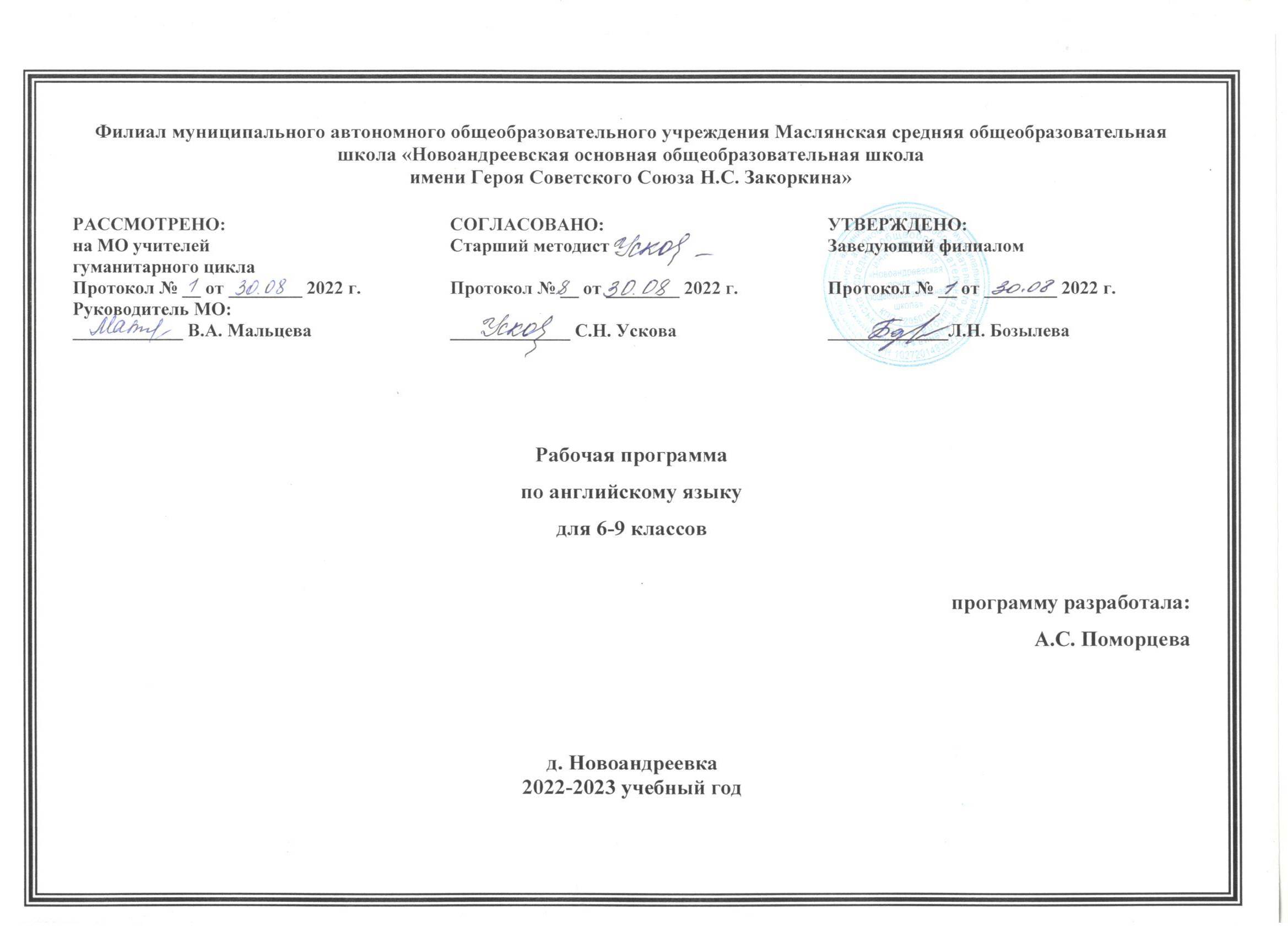 Аннотация к рабочей программе по английскому языку I. Планируемые результаты освоения учебного предмета второй иностранный (английский язык)  в 6 классеВ результате изучения английского языка учащиеся 6 класса должны:знать/понимать:- алфавит, буквы, основные буквосочетания, звуки английского языка;- основные правила чтения и орфографии английского языка;- особенности интонации основных типов предложений;- название англоязычных стран и их столицы;-имена наиболее известных персонажей детских литературных произведений страны изучаемого языка;- речевые обороты с модальными глаголами;- личные местоимения.уметьговорение:- приветствовать, отвечать на приветствие, прощаться, извиняться, благодарить;- называть себя, представлять другого;- выражать согласие/несогласие, огорчение, радость, сомнение, предположение;- делать короткое сообщение о себе, своей семье, своих увлечениях и т.д.;- вести диалог с опорой на образец и без неё;- описывать рисунок, предмет, человека.письмо:- владеть алфавитом и графикой английского языка;- списывать слова, предложения и краткие тексты;- заполнять таблицу, схему, анкету;- в письменной форме сообщать определённую информацию о себе;- составлять письмо по образцу.аудирование:- воспринимать на слух и понимать речь своих товарищей.- воспринимать на слух и понимать основное содержание краткого сообщения.чтение:- учащиеся должны полностью овладеть техникой чтения вслух.- зрительно воспринимать и узнавать изученный материал.- овладеть умением полностью понимать содержание текстов, целиком построенных на изученном материале.- овладеть умением полностью понимать содержание текстов, целиком построенных на изученном материале.- овладеть первичными умениями в понимании основного содержания текста, включающего значительное количество незнакомых слов, опираясь на языковую загадку, словарь, опуская незнакомые явления, не мешающие понять основное содержание текста.В соответствии с требованиями Стандарта в структуре планируемых результатов отдельными разделами представлены личностные и метапредметные результаты, поскольку их достижение обеспечивается всей совокупностью учебных предметов.Личностные результатыобщее представление о мире как о многоязычном и поликультурном сообществе;осознание языка, в том числе иностранного, как основного средства общения между людьми;знакомство с миром зарубежных сверстников с использованием средств изучаемого иностранного языка (через детский фольклор, некоторые образцы детской художественной литературы, традиции).Метапредметные результатыразвитие умения взаимодействовать с окружающими, выполняя разные роли в пределах речевых потребностей и возможностей младшего школьника;развитие коммуникативных способностей школьника, умения выбирать адекватные языковые и речевые средства для успешного решения элементарной коммуникативной задачи;расширение общего лингвистического кругозора младшего школьника;развитие познавательной, эмоциональной и волевой сфер младшего школьника; формирование мотивации к изучению иностранного языка;овладение умением координированной работы с разными компонентами учебно-методического комплекта (учебником, аудиодиском, рабочей тетрадью, справочными материалами и т. д.).Предметные результаты1. Предметные результаты в коммуникативной сфере1.1. Коммуникативная компетенция (владение иностранным языком как средством общения)ГоворениеI. Выпускник научится:вести элементарный этикетный диалог в ограниченном круге типичных ситуаций общения; диалог-расспрос (вопрос — ответ) и диалог — побуждение к действию;II. Выпускник получит возможность научиться:участвовать в элементарном диалоге-расспросе, задавая вопросы собеседнику и отвечая на его вопросы;воспроизводить наизусть небольшие произведения детского фольклора, детские песни;кратко излагать содержание прочитанного текста.АудированиеI. Выпускник научится:понимать на слух речь учителя и одноклассников при непосредственном общении;воспринимать на слух в аудиозаписи основное содержание небольших доступных текстов, построенных на изученном языковом материале.II. Выпускник получит возможность научиться:воспринимать на слух в аудиозаписи небольшой текст, построенный на изученном языковом материале, и полностью понимать содержащуюся в нем информацию;использовать контекстуальную и языковую догадку при восприятии на слух текстов, содержащих некоторые незнакомые слова.ЧтениеI. Выпускник научится:соотносить графический образ английского слова с его звуковым образом;читать вслух небольшие тексты, построенные на изученном языковом материале, соблюдая правила чтения и соответствующую интонацию;читать про себя и понимать основное содержание текстов, включающих как изученный языковой материал, так и отдельные новые слова; находить в тексте нужную информацию.II. Выпускник получит возможность научиться:догадываться о значении незнакомых слов по контексту;ПисьмоI. Выпускник научится:владеть техникой письма;писать с опорой на образец поздравление с праздником и короткое личное письмо.II. Выпускник получит возможность научиться:составлять рассказ в письменной форме по плану/ключевым словам;в письменной форме кратко отвечать на вопросы к тексту;1.2. Языковая компетенция(владение языковыми средствами)Графика, каллиграфия, орфографияI. Выпускник научится:пользоваться английским алфавитом, знать последовательность букв в нем;воспроизводить графически и каллиграфически корректно все английские буквы алфавита (полупечатное написание букв, слов);находить и сравнивать (в объеме содержания курса) такие языковые единицы, как звук, буква, слово;применять основные правила чтения и орфографии, изученные в курсе;отличать буквы от знаков транскрипции.II. Выпускник получит возможность научиться:сравнивать и анализировать буквосочетания английского языка и их транскрипцию;группировать слова в соответствии с изученными правилами чтения;уточнять написание слова по словарю учебника.Фонетическая сторона речиI. Выпускник научится:адекватно произносить и различать на слух все звуки английского языка; соблюдать нормы произношения звуков;соблюдать правильное ударение в изолированных словах и фразах;соблюдать особенности интонации основных типов предложений;II. Выпускник получит возможность научиться:соблюдать правило отсутствия ударения на служебных словах (артиклях, союзах, предлогах);читать изучаемые слова по транскрипции;писать транскрипцию отдельных звуков, сочетаний звуков по образцу.Лексическая сторона речиI. Выпускник научится:распознавать и употреблять в речи изученные в пределах тематики 5 класса лексические единицы (слова, словосочетания, оценочнуюлексику, речевые клише), соблюдая лексические нормы;оперировать в процессе общения активной лексикой в соответствии с коммуникативной задачей.II. Выпускник получит возможность научиться:узнавать простые словообразовательные элементы;опираться на языковую догадку при восприятии интернациональных и сложных слов в процессе чтения и аудирования;Грамматическая сторона речиI. Выпускник научится:распознавать и употреблять в речи основные коммуникативные типы предложений, общий и специальный вопросы, утвердительные и отрицательные предложения;распознавать и употреблять в речи изученные существительные с неопределенным/определенным/нулевым артиклем, в единственном и во множественном числе; притяжательный падеж существительных; глаголы в Present, Past, FutureSimple; модальные глаголы can, may, must; личные, притяжательные и указательные местоимения; количественные числительные; наиболее употребительные предлоги для выражения временных и пространственных отношений.II. Выпускник получит возможность научиться:распознавать в тексте и дифференцировать слова по определенным признакам (существительные, прилагательные, модальные/смысловые глаголы);1.3. Социокультурная осведомленностьI. Выпускник научится:называть страны изучаемого языка по-английски;соблюдать элементарные нормы речевого и неречевого поведения, принятые в стране изучаемого языка, в учебно-речевых ситуациях.II. Выпускник получит возможность научиться:рассказывать о некоторых достопримечательностях стран изучаемого языка;воспроизводить наизусть небольшие произведения детского фольклора (стихи, песни) на английском языке;осуществлять поиск информации о стране изучаемого языка в соответствии с поставленной учебной задачей в пределах тематики.2. Предметные результаты в познавательной сфереВыпускник научится:сравнивать языковые явления родного и иностранного языков на уровне отдельных звуков, букв, слов, словосочетаний, простых предложений;действовать по образцу при выполнении упражнений и составлении собственных высказываний в пределах тематики;пользоваться справочным материалом;осуществлять самонаблюдение и самооценку.3. Предметные результаты в ценностно-ориентационной сфереВыпускник научится:представлять изучаемый иностранный язык как средство выражения мыслей, чувств, эмоций;приобщаться к культурным ценностям другого народа через произведения детского фольклора.4. Предметные результаты в эстетической сфереВыпускник научится:владеть элементарными средствами выражения чувств и эмоций на иностранном языке;осознавать эстетическую ценность литературных произведений в процессе знакомства с образцами доступной детской литературы.5. Предметные результаты в трудовой сфереВыпускник научится:следовать намеченному плану в своем учебном труде.II. Содержание учебного предмета второй иностранный (английский) в 6 классеПредметное содержание устной и письменной речи соответствует образовательным и воспитательным целям, а также интересам и возрастным особенностям шестиклассников и включает следующее:Знакомство. Меня зовут Джон. С одноклассниками, учителем, персонажами учебника: имя, возраст. Приветствие, прощание (с использованием типичных фраз речевого этикета).Знакомьтесь, моя семья! Члены семьи, их имена, возраст, внешность, черты характера, увлечения/ хобби. Мой день (распорядок дня, домашние обязанности). Покупки в магазинах: одежда, обувь, основные продукты питания. Любимая еда. Семейные праздники. Подарки.Дома.  План дома, предлоги. Мой дом/ квартира/ комната: названия комнат, их размер, предметы мебели и интерьера.Я иду в школу. Классная комната, учебные предметы, школьные принадлежности. Учебные занятия на уроках.Я люблю еду. Систематизация грамматических и лексических навыков, разучивание рифмовок, отвечать на специальные вопросы, повторить слова по теме «Продукты питания», повторение предлогов места.В выходные дни. Поход в магазин, кино. Распознавать грамматическую структуру, различать ошибки, обобщать. Задавать вопросы с оборотом is there\ are there… и отвечать на них.Каникулы и путешествия. Природа. Дикие и домашние животные. Любимое время года. Погода. Некоторые формы речевого и неречевого этикета стран изучаемого языка в ряде ситуаций общенияIII. Тематическое планирование, в том числе с учетом рабочей программы воспитанияc указанием количества часов, отведенных на изучение темыРеализация рабочей программы воспитания в урочной деятельности направлена на формирование понимания важнейших социокультурных и духовно-нравственных ценностей.Механизм реализации рабочей программы воспитания: - установление доверительных отношений между педагогическим работником и его обучающимися, способствующих позитивному восприятию обучающимися требований и просьб педагогического работника, привлечению их внимания к обсуждаемой на уроке информации, активизации их познавательной деятельности; - привлечение внимания обучающихся к ценностному аспекту изучаемых на уроках явлений, организация их работы с получаемой на уроке социально значимой информацией, инициирование ее обсуждения, высказывания обучающимися своего мнения по ее поводу, выработки своего к ней отношения; - применение на уроке интерактивных форм работы с обучающимися: интеллектуальных игр, стимулирующих познавательную мотивацию обучающихся; -проведение предметных олимпиад, турниров, викторин, квестов, игр-экспериментов, дискуссии и др. - демонстрация примеров гражданского поведения, проявления добросердечности через подбор текстов для чтения, задач для решения, проблемных ситуаций, обсуждения, анализ поступков людей и др. - применение на уроках групповой работы или работы в парах, которые учат обучающихся командной работе и взаимодействию с другими обучающимися; включение в урок игровых процедур, которые помогают поддержать мотивацию обучающихся к получению знаний, налаживанию позитивных межличностных отношений в классе, помогают установлению доброжелательной атмосферы во время урока. - посещение экскурсий, музейные уроки, библиотечные уроки и др. - приобщение обучающихся к российским традиционным духовным ценностям, включая культурные ценности своей этнической группы, правилам и нормам поведения в российском обществе. - побуждение обучающихся соблюдать на уроке общепринятые нормы поведения, правила общения, принципы учебной дисциплины, самоорганизации, взаимоконтроль и самоконтроль - организация шефства мотивированных и эрудированных обучающихся над их неуспевающими одноклассниками, дающего обучающимся социально значимый опыт сотрудничества и взаимной помощи. Приложение Календарно - тематическое планирование 6 класс Планируемые результаты освоения учебного предмета иностранный (английский язык) в 7 классеКоммуникативные уменияГоворение. Диалогическая речьВыпускник научится вести комбинированный диалог в стандартных ситуациях неофициального общения, соблюдая нормы речевого этикета, принятые в стране изучаемого языка.Выпускник получит возможность научиться брать и давать интервью.Говорение. Монологическая речьВыпускник научится:•рассказывать о себе, своей семье, друзьях, школе, своих интересах, планах на будущее; о своём городе/селе, своей стране и странах изучаемого языка с опорой на зрительную наглядность и/или вербальные опоры (ключевые слова, план, вопросы);•описывать события с опорой на зрительную наглядность и/или вербальные опоры (ключевые слова, план, вопросы);•давать краткую характеристику реальных людей и литературных персонажей;•передавать основное содержание прочитанного текста с опорой или без опоры на текст/ключевые слова/план/вопросы.Выпускник получит возможность научиться:•делать сообщение на заданную тему на основе прочитанного;•комментировать факты из прочитанного/прослушанного текста, аргументировать своё отношение к прочитанному/прослушанному;•кратко высказываться без предварительной подготовки на заданную тему в соответствии с предложенной ситуацией общения;•кратко излагать результаты выполненной проектной работАудирование.Выпускник научится:•воспринимать на слух и понимать основное содержание несложных аутентичных текстовсодержащих некоторое количество неизученных языковых явлений;•воспринимать на слух и понимать значимую/нужную/запрашиваемую информацию в аутентичных текстах, содержащих как изученные языковые явления, так и некоторое количество неизученных языковых явлений.Выпускник получит возможность научиться:•выделять основную мысль в воспринимаемом на слух тексте;•отделять в тексте, воспринимаемом на слух, главные факты от второстепенных;•использовать контекстуальную или языковую догадку при восприятии на слух текстов, содержащих незнакомые слова;•игнорировать незнакомые языковые явления, несущественные для понимания основного содержания воспринимаемого на слух текста.ЧтениеВыпускник научится:•читать и понимать основное содержание несложных аутентичных текстов, содержащих некоторое количество неизученных языковых явлений;•читать и выборочно понимать значимую/нужную/запрашиваемую информацию в несложных аутентичных текстах, содержащих некоторое количество неизученных языковых явлений.Выпускник получит возможность научиться:•читать и полностью понимать несложные аутентичные тексты, построенные в основном на изученном языковом материале;•Письменная речьВыпускник научится:• заполнять анкеты и формуляры в соответствии с нормами, принятыми в стране изучаемого языка;• писать личное письмо в ответ на письмо-стимул с употреблением формул речевого этикета, принятых в стране изучаемого языка.Выпускник получит возможность научиться:• делать краткие выписки из текста с целью их использования в собственных устных высказываниях;• составлять план/тезисы устного или письменного сообщения;• кратко излагать в письменном виде результаты своей проектной деятельности;• писать небольшие письменные высказывания с опорой на образец.Языковая компетентность (владение языковыми средствами)Фонетическая сторона речиВыпускник научится:• различать на слух и адекватно, без фонематических ошибок, ведущих к сбою коммуникации, произносить все звуки английского языка;• соблюдать правильное ударение в изученных словах;• различать коммуникативные типы предложения по интонации;• адекватно, без ошибок, ведущих к сбою коммуникации, произносить фразы с точки зрения их ритмико-интонационных особенностей, в том числе соблюдая правило отсутствия фразового ударения на служебных словах.Выпускник получит возможность научиться:• выражать модальные значения, чувства и эмоции с помощью интонации;• различать на слух британские и американские варианты английского языка.ОрфографияВыпускник научится правильно писать изученные слова.Выпускник получит возможность научиться сравнивать и анализировать буквосочетания английского языка и их транскрипцию.Лексическая сторона речиВыпускник научится:• узнавать в письменном и звучащем тексте изученные лексические единицы (слова, словосочетания, реплики-клише речевого этикета), в том числе многозначные, в пределах тематики основной школы;• употреблять в устной и письменной речи в их основном значении изученные лексические единицы (слова, словосочетания, реплики-клише речевого этикета), в том числе многозначные, в пределах тематики основной школы в соответствии с решаемой коммуникативной задачей;• соблюдать существующие в английском языке нормы лексической сочетаемости;• распознавать и образовывать родственные слова с использованием основных способов словообразования (аффиксации, конверсии) в пределах тематики основной школы в соответствии с решаемой коммуникативной задачей.Выпускник получит возможность научиться:• употреблять в речи в нескольких значениях многозначные слова, изученные в пределах тематики основной школы;• находить различия между явлениями синонимии и антонимии;• распознавать принадлежность слов к частям речи по определённым признакам (артиклям, аффиксам и др.);• использовать языковую догадку в процессе чтения и аудирования (догадываться о значении незнакомых слов по контексту и по словообразовательным элементам).Грамматическая сторона речиВыпускник научится:• оперировать в процессе устного и письменного общения основными синтаксическими конструкциями и морфологическими формами английского языка в соответствии с коммуникативной задачей в коммуникативно-значимом контексте;• распознавать и употреблять в речи:— различные коммуникативные типы предложений: утвердительные, отрицательные, вопросительные (общий, специальный, альтернативный, разделительный вопросы), побудительные (в утвердительной и отрицательной форме); — распространённые простые предложения, в том числе с несколькими обстоятельствами, следующими в определённом порядке (We moved to a new house last year);— предложения с начальным It (It’s cold. It’s five o’clock. It’s interesting. It’s winter);— предложения с начальным There + to be (There are a lot of trees in the park);— сложносочинённые предложения с сочинительными союзами and, but, or;— косвенную речь в утвердительных и вопросительных предложениях в настоящем и прошедшем времени;— имена существительные в единственном и множественном числе, образованные по правилу и исключения;— имена существительные c определённым/неопределённым/нулевым артиклем;— личные, притяжательные, указательные, неопределённые, относительные, вопросительные местоимения;— имена прилагательные в положительной, сравнительной и превосходной степени, образованные по правилу и исключения, а также наречия, выражающие количество (many/much, few/a few, little/a little);— количественные и порядковые числительные;— глаголы в наиболее употребительных временны2х формах действительного залога: Present Simple, Future Simple и Past Simple, Present и Past Continuous, Present Perfect;— глаголы в следующих формах страдательного залога: Present Simple Passive, Past Simple Passive;— различные грамматические средства для выражения будущего времени: Simple Future, to be going to, Present Continuous;— условные предложения реального характера (Conditional I — If I see Jim, I’ll invite him to our school party);— модальные глаголы и их эквиваленты (may, can, be able to, must, have to, should, could).Выпускник получит возможность научиться:• распознавать сложноподчинённые предложения с придаточными: времени с союзами for, since, during; цели с союзом so that; условия с союзом unless; определительными с союзами who, which, that;• распознавать в речи предложения с конструкциями as … as; not so … as; either …or; neither  … nor;• распознавать в речи условные предложения нереального характера (Conditional II — If I were you, I would start learning French);• использовать в речи глаголы во временны х формах действительного залога: Past Perfect, Present Perfect Continuous, Future-in-the-Past;• употреблять в речи глаголы в формах страдательного залога: Future Simple Passive, Present Perfect Passive;• распознавать и употреблять в речи модальные глаголы need, shall, might, would.Содержание учебного предмета второй иностранный (английский) в 7 классе1.Путешествие в России и заграницей. С одноклассниками, учителем, персонажами детских произведений: имя, возраст. Приветствие, прощание (с использованием типичных фраз речевого этикета).2.Посещаем Британию Король Джон и Джеймс. Что у них было в Средневековье? Неопределенные местоимения. Словообразование с помощью суффиксов -er, -y, -ly и путем конверсии. Некоторые достопримечательности Лондона.3.Биография. Члены семьи, их имена, возраст, внешность, черты характера, увлечения/хобби. Мой день (распорядок дня, домашние обязанности). Покупки в магазине: одежда, обувь, основные продукты питания. Любимая еда. Семейные праздники: день рождения, Новый год/Рождество. Подарки.4.Традиции и праздники . Праздники Британии. Мои любимые занятия. Виды спорта и спортивные игры. Мои любимые сказки. Выходной день (в зоопарке, цирке), каникулы.5.Этот прекрасный мир День рождения Королевы Великобритании. Неопределенные местоимения. Мой дом/квартира/комната: названия комнат, их размер, предметы мебели и интерьера. Природа. Дикие и домашние животные. Любимое время года. Погода.6.То, как мы выглядим. Имя, возраст, внешность, характер, увлечения/хобби. Совместные занятия. Письмо зарубежному другу. Любимое домашнее животное: имя, возраст, цвет, размер, характер, что умеет делать.7.Школьная жизнь Классная комната, учебные предметы, школьные принадлежности. Учебные занятия на уроках.Страна/страны изучаемого языка и родная страна. Общие сведения: название, столица. Литературные персонажи популярных книг моих сверстников (имена героев книг, черты характера). Небольшие произведения детского фольклора на изучаемом иностранном языке (рифмовки, стихи, песни, сказки).Некоторые формы речевого и неречевого этикета стран изучаемого языка в ряде ситуаций общения (в школе, во время совместной игры, в магазине).Коммуникативные умения по видам речевой деятельностиВ русле говорения1. Диалогическая формаУметь вести:этикетные диалоги в типичных ситуациях бытового, учебно­трудового и межкультурного общения, в том числе при помощи средств телекоммуникации;диалог­расспрос (запрос информации и ответ на него);диалог — побуждение к действию.2. Монологическая формаУметь пользоваться основными коммуникативными типами речи: описание, рассказ, характеристика (персонажей).В русле аудированияВоспринимать на слух и понимать:речь учителя и одноклассников в процессе общения на уроке и вербально/невербально реагировать на услышанное;небольшие доступные тексты в аудиозаписи, построенные в основном на изученном языковом материале, в том числе полученные с помощью средств коммуникации.В русле чтенияЧитать:вслух небольшие тексты, построенные на изученном языковом материале;про себя и понимать тексты, содержащие как изученный языковой материал, так и отдельные новые слова, находить в тексте необходимую информацию (имена персонажей, где происходит действие и т. д.).В русле письмаВладеть:умением выписывать из текста слова, словосочетания и предложения;основами письменной речи: писать по образцу поздравление с праздником, короткое личное письмо.Языковые средства и навыки пользования имиАнглийский языкГрафика, каллиграфия, орфография. Все буквы английского алфавита. Основные буквосочетания. Звуко­буквенные соответствия. Знаки транскрипции. Апостроф. Основные правила чтения и орфографии. Написание наиболее употребительных слов, вошедших в активный словарь.Фонетическая сторона речи. Адекватное произношение и различение на слух всех звуков и звукосочетаний английского языка. Соблюдение норм произношения: долгота и краткость гласных, отсутствие оглушения звонких согласных в конце слога или слова, отсутствие смягчения согласных перед гласными. Дифтонги. Связующее «r» (there is/there are). Ударение в слове, фразе. Отсутствие ударения на служебных словах (артиклях, союзах, предлогах). Членение предложений на смысловые группы. Ритмико­интонационные особенности повествовательного, побудительного и вопросительного (общий и специальный вопрос) предложений. Интонация перечисления. Чтение по транскрипции изученных слов.Лексическая сторона речи. Лексические единицы, обслуживающие ситуации общения, в пределах тематики начальной школы, в объеме 500 лексических единиц для двустороннего (рецептивного и продуктивного) усвоения, простейшие устойчивые словосочетания, оценочная лексика и речевые клише как элементы речевого этикета, отражающие культуру англоговорящих стран. Интернациональные слова (например, doctor, film). Начальное представление о способах словообразования: суффиксация (суффиксы ­er, ­or, ­tion, ­ist, ­ful, ­ly, ­teen, ­ty, ­th), словосложение (postcard), конверсия (play — to play).Грамматическая сторона речи. Основные коммуникативные типы предложений: повествовательное, вопросительное, побудительное. Общий и специальный вопросы. Вопросительные слова: what, who, when, where, why, how. Порядок слов в предложении. Утвердительные и отрицательные предложения. Простое предложение с простым глагольным сказуемым (He speaks English.), составным именным (My family is big.) и составным глагольным (I like to dance. She can skate well.) сказуемым. Побудительные предложения в утвердительной (Help me, please.) и отрицательной (Don’t be late!) формах. Безличные предложения в настоящем времени (It is cold. It’s five o’clock.). Предложения с оборотом there is/there are. Простые распространенные предложения. Предложения с однородными членами. Сложносочиненные предложения с союзами and и but.Сложноподчиненные предложения с because.Правильные и неправильные глаголы в Present, Future, Past Simple (Indefinite). Неопределенная форма глагола. Глагол­связка to be. Модальные глаголы can, may, must, have to. Глагольные конструкции I’d like to… Существительные в единственном и множественном числе (образованные по правилу и исключения), существительные с неопределенным, определенным и нулевым артиклем. Притяжательный падеж имен существительных.Прилагательные в положительной, сравнительной и превосходной степени, образованные по правилам и исключения.Местоимения: личные (в именительном и объектном падежах), притяжательные, вопросительные, указательные (this/these, that/those), неопределенные (some, any — некоторые случаи употребления).Наречия времени (yesterday, tomorrow, never, usually, often, sometimes). Наречия степени (much, little, very).Количественные числительные (до 100), порядковые числительные (до 30).Наиболее употребительные предлоги: in, on, at, into, to, from, of, with.III. Тематическое планирование, в том числе с учетом рабочей программы воспитанияc указанием количества часов, отведенных на изучение темыРеализация рабочей программы воспитания в урочной деятельности направлена на формирование понимания важнейших социокультурных и духовно-нравственных ценностей.Механизм реализации рабочей программы воспитания: - установление доверительных отношений между педагогическим работником и его обучающимися, способствующих позитивному восприятию обучающимися требований и просьб педагогического работника, привлечению их внимания к обсуждаемой на уроке информации, активизации их познавательной деятельности; - привлечение внимания обучающихся к ценностному аспекту изучаемых на уроках явлений, организация их работы с получаемой на уроке социально значимой информацией, инициирование ее обсуждения, высказывания обучающимися своего мнения по ее поводу, выработки своего к ней отношения; - применение на уроке интерактивных форм работы с обучающимися: интеллектуальных игр, стимулирующих познавательную мотивацию обучающихся; -проведение предметных олимпиад, турниров, викторин, квестов, игр-экспериментов, дискуссии и др. - демонстрация примеров гражданского поведения, проявления добросердечности через подбор текстов для чтения, задач для решения, проблемных ситуаций, обсуждения, анализ поступков людей и др. - применение на уроках групповой работы или работы в парах, которые учат обучающихся командной работе и взаимодействию с другими обучающимися; включение в урок игровых процедур, которые помогают поддержать мотивацию обучающихся к получению знаний, налаживанию позитивных межличностных отношений в классе, помогают установлению доброжелательной атмосферы во время урока. - посещение экскурсий, музейные уроки, библиотечные уроки и др. - приобщение обучающихся к российским традиционным духовным ценностям, включая культурные ценности своей этнической группы, правилам и нормам поведения в российском обществе. - побуждение обучающихся соблюдать на уроке общепринятые нормы поведения, правила общения, принципы учебной дисциплины, самоорганизации, взаимоконтроль и самоконтроль - организация шефства мотивированных и эрудированных обучающихся над их неуспевающими одноклассниками, дающего обучающимся социально значимый опыт сотрудничества и взаимной помощи.Приложение Календарно-тематическое планирование 7 класс (68 часов)Планируемые результаты освоения учебного предмета «Английский язык» 8 класс как второй иностранныйВ соответствии с требования Стандарта в структуре планируемых результатов отдельными разделами представлены личностные и метапредметные  результаты, поскольку их достижение обеспечивается всей совокупностью учебных предметов. Личностные результатыобщее представление о мире как о многоязычном и поликультурном сообществе;осознание языка, в том числе иностранного, как основного средства общения между людьми;знакомство с миром зарубежных сверстников с использованием средств изучаемого иностранного языка (через детский фольклор, некоторые образцы детской художественной литературы, традиции).Метапредметные результатыразвитие умения взаимодействовать с окружающими, выполняя разные роли в пределах речевых потребностей и возможностей  школьника;развитие коммуникативных способностей школьника, умения выбирать адекватные языковые и речевые средства для успешного решения элементарной коммуникативной задачи;расширение общего лингвистического кругозора  школьника;развитие познавательной, эмоциональной и волевой сфер  школьника; формирование мотивации к изучению иностранного языка;овладение умением координированной работы с разными компонентами учебно-методического комплекта (учебником, аудиодиском, рабочей тетрадью, справочными материалами и т. д.).Предметные результаты1. Предметные результаты в коммуникативной сфере1.1. Коммуникативная компетенция  (владение иностранным языком как средством общения)ГоворениеI. Выпускник научится:вести элементарный этикетный диалог в ограниченном круге типичных ситуаций общения; диалог-расспрос (вопрос - ответ) и диалог -побуждение к действию;II. Выпускник получит возможность научиться:участвовать в элементарном диалоге-расспросе, задавая вопросы собеседнику и отвечая на его вопросы;воспроизводить наизусть небольшие произведения детского фольклора, детские песни;кратко излагать содержание прочитанного текста.АудированиеI. Выпускник научится:понимать на слух речь учителя и одноклассников при непосредственном общении;воспринимать на слух в аудиозаписи основное содержание небольших доступных текстов, построенных на изученном языковом материале.II. Выпускник получит возможность научиться:воспринимать на слух в аудиозаписи небольшой текст, построенный на изученном языковом материале, и полностью понимать содержащуюся в нем информацию;использовать контекстуальную и языковую догадку при восприятии на слух текстов, содержащих некоторые незнакомые слова.ЧтениеI. Выпускник научится:соотносить графический образ английского слова с его звуковым образом;читать вслух небольшие тексты, построенные на изученном языковом материале, соблюдая правила чтения и соответствующую интонацию;читать про себя и понимать основное содержание текстов, включающих как изученный языковой материал, так и отдельные новые слова; находить в тексте нужную информацию.II. Выпускник получит возможность научиться:догадываться о значении незнакомых слов по контексту;ПисьмоI. Выпускник научится:владеть техникой письма;писать с опорой на образец поздравление с праздником и короткое личное письмо.II. Выпускник получит возможность научиться:составлять рассказ в письменной форме по плану/ключевым словам;в письменной форме кратко отвечать на вопросы к тексту;1.2. Языковая компетенция  (владение языковыми средствами)Графика, каллиграфия, орфографияI. Выпускник научится:пользоваться английским алфавитом, знать последовательность букв в нем;воспроизводить графически и каллиграфически корректно все английские буквы алфавита (полупечатное написание букв, слов);находить и сравнивать (в объеме содержания курса) такие языковые единицы, как звук, буква, слово;применять основные правила чтения и орфографии, изученные в курсе;отличать буквы от знаков транскрипции.II. Выпускник получит возможность научиться:сравнивать и анализировать буквосочетания английского языка и их транскрипцию;группировать слова в соответствии с изученными правилами чтения;уточнять написание слова по словарю учебника.Фонетическая сторона речиI. Выпускник научится:адекватно произносить и различать на слух все звуки английского языка; соблюдать нормы произношения звуков;соблюдать правильное ударение в изолированных словах и фразах;соблюдать особенности интонации основных типов предложений;II. Выпускник получит возможность научиться:соблюдать правило отсутствия ударения на служебных словах (артиклях, союзах, предлогах);читать изучаемые слова по транскрипции;писать транскрипцию отдельных звуков, сочетаний звуков по образцу.Лексическая сторона речиI. Выпускник научится:распознавать и употреблять в речи изученные в пределах тематики 5-9 класса лексические единицы (слова, словосочетания, оценочнуюлексику, речевые клише), соблюдая лексические нормы;оперировать в процессе общения активной лексикой в соответствии с коммуникативной задачей.II. Выпускник получит возможность научиться:узнавать простые словообразовательные элементы;опираться на языковую догадку при восприятии интернациональных и сложных слов в процессе чтения и аудирования;Грамматическая сторона речиI. Выпускник научится:распознавать и употреблять в речи основные коммуникативные типы предложений, общий и специальный вопросы, утвердительные и отрицательные предложения;распознавать и употреблять в речи изученные существительные с неопределенным/определенным/нулевым артиклем, в единственном и во множественном числе; притяжательный падеж существительных; глаголы в Present, Past, FutureSimple; модальные глаголы can, may, must; личные, притяжательные и указательные местоимения; количественные  числительные; наиболее употребительные предлоги для выражения временных и пространственных отношений.II. Выпускник получит возможность научиться:распознавать в тексте и дифференцировать слова по определенным признакам (существительные, прилагательные, модальные/смысловые глаголы);1.3. Социокультурная осведомленностьI. Выпускник научится:называть страны изучаемого языка по-английски;соблюдать элементарные нормы речевого и неречевого поведения, принятые в стране изучаемого языка, в учебно-речевых ситуациях.II. Выпускник получит возможность научиться:рассказывать о некоторых достопримечательностях стран изучаемого языка;воспроизводить наизусть небольшие произведения детского фольклора (стихи, песни) на английском языке;осуществлять поиск информации о стране изучаемого языка в соответствии с поставленной учебной задачей в пределах тематики.2. Предметные результаты в познавательной сфереВыпускник научится:сравнивать языковые явления родного и иностранного языков на уровне отдельных звуков, букв, слов, словосочетаний, простых предложений;действовать по образцу при выполнении упражнений и составлении собственных высказываний в пределах тематики;пользоваться справочным материалом;осуществлять самонаблюдение и самооценку.3. Предметные результаты в ценностно-ориентационной сфереВыпускник научится:представлять изучаемый иностранный язык как средство выражения мыслей, чувств, эмоций;приобщаться к культурным ценностям другого народа через произведения детского фольклора.4. Предметные результаты в эстетической сфереВыпускник научится:владеть элементарными средствами выражения чувств и эмоций на иностранном языке;осознавать эстетическую ценность литературных произведений в процессе знакомства с образцами доступной детской литературы.5. Предметные результаты в трудовой сфереВыпускник научится:следовать намеченному плану в своем учебном труде.II Содержание учебного предмета «Английский язык»Блок  1 Визит в  США(5 часов)Предметное содержание речи:Географическое положение США, административное деление. Города США. Столица США.Лексика для запоминания:слова:bring, build, building, skyscraper, selfish, state, same, proud, only, remember, wild, border, chain, coast, deep, flow, island, lie, mighty, plain, stretch, valley, lily-of-the-valley, other, another, others;ever, never, just, already, yet.словосочетания:to be proud of, at the same time, to be situated, on the coast, to border on sth, to flow (north), to flow into sth, to lie on the river, a low plain;to stretch far, to stretch west, to stretch from … to …, to stretch as far as;to be to some place (Have you been to…?),;to feel (+adj.) about sth, to take photos, to fall in love.Имена собственные:New York, Washington, the Potomac River, Chicago, the Mississippi, California, Texas, Canada, Mexico, the Pacific Ocean, the Atlantic Ocean, Alaska, Hawaii, the Rocky Mountains (Rockies), the Appalachians, the Grand Canyon, the Great Plains, Death Valley, the Colorado River, the Great Lakes, North America, South America, the Atlantic Coast, the Pacific Coast, Washington DC, Lake Ontario (the Ontario), Lake Huron (the Huron), Lake Superior (the Superior), Asia, Boston, the Hermitage, Covent Garden, Mexico, the Seine, the Tretyakov Gallery, Venezuela, Brazil, Sidney, Harry Potter.Грамматика:Настоящее совершенное время. Утвердительные и отрицательные предложения. Общие и специальные вопросы.Третья форма правильных глаголов.Третья форма глаголов to see, to be.Три формы глаголов do, begin, ring, run, swim, come, become read write, speak, take, eat, fall.Место наречий ever, never, just, already, yet в предложениях с настоящим совершенным временем.Повторение прошедшего простого времени.Повторение разделительных вопросов.Повторение употребления определённого артикля с географическими названиями.Культуроведческий материал:Американские традиции,Big Apple, New Yorker, the Capitol, the White House, the New World, the Old World, Wild West, St. Patrick Day, Halloween;Резиденция американских президентов.Социальный английский: likes и dislikes.Блок   2 Английский – международный  язык (4 часа)Предметное содержание речи:Английский – язык международного общения.Лексика для запоминания:слова:mean, meaning, bilingual, multilingual, pronounce, library, librarian, handy, belong, land, speech, sound, slowly, also, way, develop, grow, forget, forget-me-not, kind, true, truly, popular, culture, probable, probably, science, scientific, scientist, technology, voice, vocabulary, air, tap, fast, prefer, follow, following, regular, regularly, such, perfect, need, maybe, rich, the rich, wait, pronunciation.словосочетания:to give a call, for example, to look up, belong to sb, to grow up, to make a speech, by and by, a kind of, at all, in other words, in a quiet voice, to be interested in sth, to be popular with sb, no wonder, to turn on, to put on, in fact, at the begining, to come with practice, fancy than, it’s incredible, to be shocked.Имена собственные:Anglo-Saxon, Australia, Canada, Germany, Italy,Norway, Portugal, Japan, Vietnam, Holland, Ireland, Dutch, Irich, Latin, Columbus, India, Nigeria, Singapore, Broadway, Carnegie Hall, the Metropolitan Museum.Грамматика:Предложения в настоящем совершенном времени со словами today, this morning, this evening, this week, this year, this month.Yet и already в вопросах настоящего совершенного времени.Сопоставление времён: настоящего совершенного времени и прошедшего простого.Настоящее совершенное время с наречиями before, lately, several times, many times, it’s the first time…Три формы глаголов catch, teach, bring, buy, fight, think, build, send, spend, meet, leave, find, get, have, break, choose, drive, ride, go, burn, dream, hear, learn, let, make, mean, put, say, tell, spell, stand, strike, understand, win.Названия наций, национальностей и языков.Место слов too и also в предложенияхСловообразование:- аффиксация (Noun + -less = Adj);(Adj. + -ly = Adverb);(Noun + -ly = Adj.).Артикли с исчисляемыми и неисчисляемыми существительными после such.Культуроведческий материал:Webster’s International Dictionary.Англоговорящие страны.Английский – родной и второй язык.Виды английского языка. Американский английский.Блок  3Мир   вокруг нас (5 часов)Предметное содержание речи:Флора и фауна в англоговорящих странах.Лексика для запоминания:слова:pigeon, (sea) gull, swallow, ostrich,, nightingale, owl, woodpecker, parrot, magpie, crow, swan, blackbird, lark, jackdaw, canary, robin;lion, elephant, hedgehog, squirrel, rabbit, hare, tiger, wolf, monkey;flora, fauna, oak, elm, beech, pine, fir, birch;lizard, snake, butterfly, dragonfly,symbol, emblem, thistle, daffodil, leek, shamrock;snowdrop, primrose, poppy, lilac, chrysanthemum, daisy , pansy, dandelion, carnation, cornflower, bluebell, tiger lily, sunflower;include, including, species, discover, discovery, air, soil, root, insect, move, common, tiny, earth, desert, breathe, support.словосочетания:to be out in the country, to be different from, to make noise (sounds), half an hour, half a day, an hour and a half, a day and a half, to include on the list, to find out, to make a discovery, to move in, to have sth in common, to be true about sth, by air, to breathe in, to breathe out, to pass the time.Имена собственные:Darwin, the Beagle, Helen Beatrix Porter, Fleming, the Gobi Desert, the Sahara Desert;Teacher’s Day, Mother’s Day, Women’s Day, the Russian Army Day.Грамматика:Слова the other и the others и их использование.Настоящее перфектное продолженное время и его указатели for, since, all day, all night, all the afternoon, for a long time. Утвердительная, отрицательная и вопросительная форма.Возвратные местоимения. Возвратные местоимения после предлога by.Различие настоящего совершенного времени и настоящего перфектного продолженного времени.Культуроведческий материал:Чарльз Дарвин – выдающийся английский учёный.Национальные символы некоторых англоговорящих стран.Поздравления, пожелания в различных случаях и ответы на них.Блок  4Проблемы экологии (5 часов)Предметное содержание речи:Экологические проблемы в современном мире.Лексика для запоминания:слова:influence, between, relation, each, environment, surround, surroundings, health, healthy, collect, population, number, size, study, behaviour, nowadays, survive, cut, without, nature, natural, pollute, pollution, polluted, unpolluted, waste, dump, danger, dangerous, pour, factory, power, powerful, environmental, plant, to relate, dinosaur, lizard, alive, country-side,badge, member, protect, protected, protection, endangered, extinct, destroy, habitat, wildlife,save, law, government, responsible, hunt, hunter, damage, unfortunately, recycle, necessary.словосочетания:to be in good (bad) health, in relation to sth, feed on, to influence sb, between you and me, each other, size (36) shoes, in between,to cut down, at the same time, power station, water pollution, waste of time, rubbish, dump, electric power, to be in danger, to be out of danger, danger to sb, to die out, to take sb out, to say goodbye, to take a shower, to do a museum, to do the room, to do the shopping, to protect from danger, endangered species, to put into practice, to make a law, to be against the law, to be responsible for sth (doing sth), to be necessary for, to save from danger.Имена собственные:Sir Winston Churchill, Ford, The Far East, Solar System, the Antarctica, Roman(s), WWF, Greenpeace, Red Book.Грамматика:Словообразование с помощью суффиксов–tion, -th, -ance, -ist, -ment.Cлова all, both, each.Третья форма глаголов flow, draw, fly, grow, wear.Употребление предлогов between и among.Модальные глаголы must, need (to), have (to), have got (to).Инфинитив в словосочетаниях типа water to drink, air to breathe.Употребление конструкции use to для описания прошедших событий.Сравнительная степень прилагательных и наречий с определённым артиклем в конструкциях: the more… the more; the more… the less; the longer… the more.Восклицательные предложения.Повторение настоящего совершенного времени в сравнении с настоящим простым временем.Повторение прошедшего простого времени.Культуроведческий материал:Правила хорошего поведения.Редкие и вымирающие животные Великобритании.Блок  5Здоровый образ  жизни (8 часов)Предметное содержание речи:Здоровый образ жизни. Спорт и здоровье. Популярные виды спорта.Лексика для запоминания:слова:exercise, enough, join, relax, keep, harm, harmful, smoke, drug, hard, medicine, lose, weight, weigh, still, habit, jog, hardly, ache, sneeze, cough, pain, painful, hurt, swallow, examine, prescribe, prescription, cure, complication, pastime, team, support, race, climb, thrill, advantage, thrill, excitement, score, historian, athlete, athletic, excite, excited, to head, ancient, to compete, competition, performance, event, war, peace, hero, to organize, noble, field, battle, honour.словосочетания:to keep to a diet, to keep to doing sth, to keep a diary, to do (no) much harm, to be harmful for, junk food, to take(have) exercise, to join sb, to take (use) drugs, medicine for sth, to put on weight, to lose weight, to go jogging, hardly ever,to get/have a cold, to catch a cold, to come down with a cold, to do one’s best, eating habits, to have a headache, to write out a prescription, a prescription for some medicine, to cure sb of sth, to get better, to prescribe a medicine for sth, to develop complications.Where does it hurt?To show (give)support to sb, to climb up, have an advantage over sb, to take part in sth, ancient times, to compete in sth (with/ against) sb, to win the competition, to go to war, to be at war, national hero, a man of honour.Грамматика:Прошедшее совершенное время. Утвердительная, отрицательная формы.Употребление прошедшего простого времени вместо прошедшего совершенного времени в предложениях со словами after и before.Словообразование с префиксом –over.Слово enough c различными частями речи.Эквиваленты русского слова «ещё» - still и yet.Перевод прямой речи в косвенную.Согласование времён. Глаголы, которые вводят косвенную речь: say, ask, think, explain, wonder, ets.Лексические изменения при переводе из прямой речи в косвенную.Вопросы в косвенной речи.Глагольные формы времени future-in-the-past.Различие прилагательных ill и sick.Различие значений слов sport и sports.Структура to do sth (to do skiing).Культуроведческий материал:Система измерения веса и расстояния в Британии.Фастфуды и их вред для здоровья человека.Британское здравоохранение.Блок 6Наше любимое времяпрепровождение(7 часов)Предметное содержание речи:Мировые традиции развлечений. Театр. Кино. Музыка.Лексика для запоминания:слова:Entertainment, act, possible, impossible, god, recite, introduce, circus, connect, consider, appear, play, audience, offer, improvise,Cloakroom, foyer, box office, ballet, opera, buffet, programme, costume, opera glasses, stalls, stage, gallery, row, circle, balcony, curtain(s), box, orchestra pit,invite, invitation, arrive, ticket, expensive, fantastic, impress, impression, rise, scenery, applause, applaud,thriller, seem, price, magic(al), screen, agree, disagree, besides, attention, attentive,gold, silver, steel, wood, brick, cardboard, wool, cotton, china, compose, composer, receive, emotion, full, devote, inspire, graduate, conduct, conductor, dead.словосочетания:as well, to take a lot of sth, to be like, to be concidered, to act as sb, as soon as possible, where possible, to be sold out , to make an impression on sb, to go down/up, at last, a ticket for a play, a ticket to the theatre, a storm of applause, to be over, train (plain, bus, boat ) ticket, at first, to be made of/from, to pay attention to, to be attentive to, at a price, at half price, to agree to/ with sth; action film, science fiction film, adventure film, crime film, horrow film, psychological film;to be devoted to sb/sth, to be based on.Имена собственные:Raphael (Raffaello) Santi, The Mona Lisa, Michelangelo, Leonardo da Vinci, the Middle Ages, Daniel Defo, Jonathan Swift, Rudyard Kipling, William Shakespeare, Stratford-(up)on-Avon, the Renaissance, the Golden Age, Tchaikovsky,Hollywood, Oscar, Universal Studios, Metro-Goldwyn-Mayer, Warner Brothers, Paramount Studios, Columbia Pictures, the Fox Company;The British Museum, the Science Museum, the Natural History Museum, the Tretyakov Gallery, the Nation Gallery; The Odeon, the Coliseum, the National Air and Space Museum, the Moscow Conservatory;Romeo and Juliet, Swan Lake, Sleeping Beauty, the Nutcracker.Грамматика:Страдательный залог. Утвердительная, отрицательная и вопросительная формы. Страдательный залог прошедшего простого времени, настоящего простого времени, будущего простого времени.Страдательный залог с глаголами с предлогами.Страдательный залог с модальными глаголами must, have to, should, can.Два способа перевода активного залога в пассивный.Эквиваленты русских слов «тоже, также» - too, also, as well, either.Определённый артикль с названиями театров, кинотеатров, галерей.Предлоги on/in, to/for и их использование.Употребление сочетаний to be made of/ to be made from.Употребление прилагательных после глаголов look, seem, appear, taste, smell, sound, feel.Культуроведческий материал:Театры времени В.Шекспира. The Globe.История киноиндустрии, киностудии Голливуда.Влияние русской музыки на мировую культуру.III. Тематическое планирование, в том числе с учетом рабочей программы воспитанияc указанием количества часов, отведенных на изучение темыРеализация рабочей программы воспитания в урочной деятельности направлена на формирование понимания важнейших социокультурных и духовно-нравственных ценностей.Механизм реализации рабочей программы воспитания: - установление доверительных отношений между педагогическим работником и его обучающимися, способствующих позитивному восприятию обучающимися требований и просьб педагогического работника, привлечению их внимания к обсуждаемой на уроке информации, активизации их познавательной деятельности; - привлечение внимания обучающихся к ценностному аспекту изучаемых на уроках явлений, организация их работы с получаемой на уроке социально значимой информацией, инициирование ее обсуждения, высказывания обучающимися своего мнения по ее поводу, выработки своего к ней отношения; - применение на уроке интерактивных форм работы с обучающимися: интеллектуальных игр, стимулирующих познавательную мотивацию обучающихся; -проведение предметных олимпиад, турниров, викторин, квестов, игр-экспериментов, дискуссии и др. - демонстрация примеров гражданского поведения, проявления добросердечности через подбор текстов для чтения, задач для решения, проблемных ситуаций, обсуждения, анализ поступков людей и др. - применение на уроках групповой работы или работы в парах, которые учат обучающихся командной работе и взаимодействию с другими обучающимися; включение в урок игровых процедур, которые помогают поддержать мотивацию обучающихся к получению знаний, налаживанию позитивных межличностных отношений в классе, помогают установлению доброжелательной атмосферы во время урока. - посещение экскурсий, музейные уроки, библиотечные уроки и др. - приобщение обучающихся к российским традиционным духовным ценностям, включая культурные ценности своей этнической группы, правилам и нормам поведения в российском обществе. - побуждение обучающихся соблюдать на уроке общепринятые нормы поведения, правила общения, принципы учебной дисциплины, самоорганизации, взаимоконтроль и самоконтроль - организация шефства мотивированных и эрудированных обучающихся над их неуспевающими одноклассниками, дающего обучающимся социально значимый опыт сотрудничества и взаимной помощи.Приложение Календарно-тематическое планирование по предмету «Английский язык» 8 класс (второй иностранный язык)Планируемые результаты освоения учебного предмета «Английский язык» как второй иностранный  9 классВ соответствии с требования Стандарта в структуре планируемых результатов отдельными разделами представлены личностные и метапредметные  результаты, поскольку их достижение обеспечивается всей совокупностью учебных предметов. Личностные результатыобщее представление о мире как о многоязычном и поликультурном сообществе;осознание языка, в том числе иностранного, как основного средства общения между людьми;знакомство с миром зарубежных сверстников с использованием средств изучаемого иностранного языка (через детский фольклор, некоторые образцы детской художественной литературы, традиции).Метапредметные результатыразвитие умения взаимодействовать с окружающими, выполняя разные роли в пределах речевых потребностей и возможностей  школьника;развитие коммуникативных способностей школьника, умения выбирать адекватные языковые и речевые средства для успешного решения элементарной коммуникативной задачи;расширение общего лингвистического кругозора  школьника;развитие познавательной, эмоциональной и волевой сфер  школьника; формирование мотивации к изучению иностранного языка;овладение умением координированной работы с разными компонентами учебно-методического комплекта (учебником, аудиодиском, рабочей тетрадью, справочными материалами и т. д.).Предметные результаты1. Предметные результаты в коммуникативной сфере1.1. Коммуникативная компетенция  (владение иностранным языком как средством общения)ГоворениеI. Выпускник научится:вести элементарный этикетный диалог в ограниченном круге типичных ситуаций общения; диалог-расспрос (вопрос - ответ) и диалог -побуждение к действию;II. Выпускник получит возможность научиться:участвовать в элементарном диалоге-расспросе, задавая вопросы собеседнику и отвечая на его вопросы;воспроизводить наизусть небольшие произведения детского фольклора, детские песни;кратко излагать содержание прочитанного текста.АудированиеI. Выпускник научится:понимать на слух речь учителя и одноклассников при непосредственном общении;воспринимать на слух в аудиозаписи основное содержание небольших доступных текстов, построенных на изученном языковом материале.II. Выпускник получит возможность научиться:воспринимать на слух в аудиозаписи небольшой текст, построенный на изученном языковом материале, и полностью понимать содержащуюся в нем информацию;использовать контекстуальную и языковую догадку при восприятии на слух текстов, содержащих некоторые незнакомые слова.ЧтениеI. Выпускник научится:соотносить графический образ английского слова с его звуковым образом;читать вслух небольшие тексты, построенные на изученном языковом материале, соблюдая правила чтения и соответствующую интонацию;читать про себя и понимать основное содержание текстов, включающих как изученный языковой материал, так и отдельные новые слова; находить в тексте нужную информацию.II. Выпускник получит возможность научиться:догадываться о значении незнакомых слов по контексту;ПисьмоI. Выпускник научится:владеть техникой письма;писать с опорой на образец поздравление с праздником и короткое личное письмо.II. Выпускник получит возможность научиться:составлять рассказ в письменной форме по плану/ключевым словам;в письменной форме кратко отвечать на вопросы к тексту;1.2. Языковая компетенция  (владение языковыми средствами)Графика, каллиграфия, орфографияI. Выпускник научится:пользоваться английским алфавитом, знать последовательность букв в нем;воспроизводить графически и каллиграфически корректно все английские буквы алфавита (полупечатное написание букв, слов);находить и сравнивать (в объеме содержания курса) такие языковые единицы, как звук, буква, слово;применять основные правила чтения и орфографии, изученные в курсе;отличать буквы от знаков транскрипции.II. Выпускник получит возможность научиться:сравнивать и анализировать буквосочетания английского языка и их транскрипцию;группировать слова в соответствии с изученными правилами чтения;уточнять написание слова по словарю учебника.Фонетическая сторона речиI. Выпускник научится:адекватно произносить и различать на слух все звуки английского языка; соблюдать нормы произношения звуков;соблюдать правильное ударение в изолированных словах и фразах;соблюдать особенности интонации основных типов предложений;II. Выпускник получит возможность научиться:соблюдать правило отсутствия ударения на служебных словах (артиклях, союзах, предлогах);читать изучаемые слова по транскрипции;писать транскрипцию отдельных звуков, сочетаний звуков по образцу.Лексическая сторона речиI. Выпускник научится:распознавать и употреблять в речи изученные в пределах тематики 9 класса лексические единицы (слова, словосочетания, оценочнуюлексику, речевые клише), соблюдая лексические нормы;оперировать в процессе общения активной лексикой в соответствии с коммуникативной задачей.II. Выпускник получит возможность научиться:узнавать простые словообразовательные элементы;опираться на языковую догадку при восприятии интернациональных и сложных слов в процессе чтения и аудирования;Грамматическая сторона речиI. Выпускник научится:распознавать и употреблять в речи основные коммуникативные типы предложений, общий и специальный вопросы, утвердительные и отрицательные предложения;распознавать и употреблять в речи изученные существительные с неопределенным/определенным/нулевым артиклем, в единственном и во множественном числе; притяжательный падеж существительных; глаголы в Present, Past, FutureSimple; модальные глаголы can, may, must; личные, притяжательные и указательные местоимения; количественные  числительные; наиболее употребительные предлоги для выражения временных и пространственных отношений.II. Выпускник получит возможность научиться:распознавать в тексте и дифференцировать слова по определенным признакам (существительные, прилагательные, модальные/смысловые глаголы);1.3. Социокультурная осведомленностьI. Выпускник научится:называть страны изучаемого языка по-английски;соблюдать элементарные нормы речевого и неречевого поведения, принятые в стране изучаемого языка, в учебно-речевых ситуациях.II. Выпускник получит возможность научиться:рассказывать о некоторых достопримечательностях стран изучаемого языка;воспроизводить наизусть небольшие произведения детского фольклора (стихи, песни) на английском языке;осуществлять поиск информации о стране изучаемого языка в соответствии с поставленной учебной задачей в пределах тематики.2. Предметные результаты в познавательной сфереВыпускник научится:сравнивать языковые явления родного и иностранного языков на уровне отдельных звуков, букв, слов, словосочетаний, простых предложений;действовать по образцу при выполнении упражнений и составлении собственных высказываний в пределах тематики;пользоваться справочным материалом;осуществлять самонаблюдение и самооценку.3. Предметные результаты в ценностно-ориентационной сфереВыпускник научится:представлять изучаемый иностранный язык как средство выражения мыслей, чувств, эмоций;приобщаться к культурным ценностям другого народа через произведения детского фольклора.4. Предметные результаты в эстетической сфереВыпускник научится:владеть элементарными средствами выражения чувств и эмоций на иностранном языке;осознавать эстетическую ценность литературных произведений в процессе знакомства с образцами доступной детской литературы.5. Предметные результаты в трудовой сфереВыпускник научится:следовать намеченному плану в своем учебном труде.II.Содержание учебного предмета «Английский язык»Блок  1Средства массовой информации: радио, телевидение, интернет(7 часов)Предметное содержание речи:СМИ и их виды.Телевидение в жизни людей.Телевидение в классной комнате.Виды телевизионных программ.Интернет и его роль в современной жизни.Дети и компьютеры.Лексика для запоминания:слова:light, enlighten, enlightenment, serve, service, major, equal, broadcast, current, offer, novel, right, present, stand for, asleep, addicted, cartoon, cater, fail, depress, serious, spread, kid, quiz, imagine, be on, break down, threat, society, violence, cruelty, rude, forget, instead, shame, spy, humiliate, spoil, interrupt.словосочетания:to be light, to light a candle, to light a lamp, to enlighten sb, to serve the country, to serve people, to serve dinner, (the) services of a doctor, mail (post) service, to be of equal size, to have equal importance, to be equal to (with) sb, to be broadcast on television (on the radio); to broadcast sth live, to offer sb a job, to offer a cup of coffee, to offer to help, a novel by a famous writer, equal rights for sb, the right to education, the right to free speech, to present a show, to present the news, to present a book, to be asleep, to be fast asleep, to be half asleep, to fall asleep, to be addicted to sth, an animated cartoon, cartoons with animal characters, to cater for sth, to be well catered for, to cater for small children, to fail to do sth, to fail an exam, to depress sb, to be serious about sth, dead serious, to spread quickly, to spread over the country, a group of kids, college kids, to take part in a quiz, tests and quizzes, a quiz on history, to imagine sth, to imagine sb doing sth, a threat of war, a threat of rain, a threat to freedom and democracy, a threat to society, a middle-class society, to use violence against sb, the violence of the storm, cruelty on television, to be full of shame, without shame, to feel (no) shame at sth, to bring shame on sb, to spy for sb, to spy on sb, to humiliate children, to be (feel) humiliated, to spoil the view, to spoil children, to interrupt sb/sth.Грамматика:Страдательный залог настоящего продолженного, прошедшего продолженного, настоящего совершенного и прошедшего совершенного времён. Утвердительные, отрицательные и вопросительные предложения.Различие слов serial и series.Антонимы в английском языке.Словообразование. Префиксы non-, in, un.Различие в правописании некоторых слов между британским и американским вариантами английского языка.Фразовый глагол to turn.Особенности слов police, data, media.Повторение страдательного залога простых времён.Культуроведческий материал:Телевизионные каналы Великобритании. BBC и его радио и телевизионные каналы.Блок 2Книги. Журналы. Газеты.(6 часов)Предметное содержание речи:Важность чтения.Общественные и домашние библиотеки.Книжные предпочтения.Книжные категории. Печатные и электронные книги.Пресса.Журналистика и журнализм.Лексика для запоминания:слова:cheerful, feel, peaceful, whisper, lonely, alone, strange, treasure, wise, wisdom, enter, fascinating, novels, plays, poems, short stories, fairy-tales, legends, fables, push, through, earn, sell, publish, private, general, article, type, print, cheap, reach, duty, invent, fair, suppose, hold, investigate, evidence, courage, rewarding, event, lie.словосочетания:enjoy oneself, feel at home, kind of, to look peaceful, to be peaceful, a peaceful atmosphere, to say in a whisper, to feel bad, to be alohg, to leave sb along, to push hard, to push a trolley, to push sb/sth away, to sell for some money, in general, to print in colour, to be one’s duty, to be off duty, to hold a spoon, to hold by the hand, to hold sth with both hands, to have a lot of (no, some) evidence, to show courage, to have the courage to do sth, it takes courage to do sth.Грамматика:Неопределённое местоимение one.Словообразование. Суффиксы прилагательных –ly, -ous.существительных –ment .Образование причастий (первого и второго).Первое и второе причастие.Первое причастие в словосочетаниях to have fun playing, to have a good time skiing, to have difficulty reading, etc.Герундий после глаголов, обозначающих начало и конец действия (start reading), глагола go (go swimming), после глагола mind (mind my opening the door).Фразовый глагол to look.Английские идиомы с существительным mind.Эквиваленты русского слова «печатать»: to print, to publish, to type.Омонимы to lie (lay) и to lie (lied).Культуроведческий материал:Известные британские и русские писатели.Заголовки статей в англоязычных газетах и журналах.Великие библиотеки мира.Блок  3 Наука и техника(7 часов)Предметное содержание речи:Индустриальная революция в Европе.Ступени цивилизации.История техники.Орудия труда и приспособления.Исследование космоса.Лексика для запоминания:слова:tool, human, produce, improve, lead, device, weapon, crop, skill, engineer, invention, trade, use, enable, explore, iron, need, train, achievement, knowledge, argue, create, engine, opportunity , invent, flight,(the) universe, solar, equipment, both, generation, whole, crew, memorable, launch, around, satisfy, crew, team.словосочетания:give rise to sth, on the one hand, on the other hand; to improve one’s marks, to improve the results, to lead the man down the street, to lead the children into the garden, to lead a busy life, to have some skill in financial planning, to have no skill in sth, to be in use, to have some use, there is no use doing sth, a special need for sth, to have some (no) knowledge of sth, to argue with sb, to argue about sth, to argue for or against sth, a flight from Moscow to London, to be on the flight, to delay the flight, a piece of equipment, both of us, in both hands, to launch a rocket into air, to satisfy one’s parents.Грамматика:Герундий (V-ing form) после глаголов, управляемых предлогами (to complain of/about, to thank sb for, to succeed in, etc).Инфинитив после глаголов, имён существительных и прилагательных.Фразовый глагол to break.Употребление определённого артикля для обозначения класса предметов или животных (the tiger).Употребление неопределённого артикля для обозначения одного представителя класса (a tiger).Употребление нулевого артикля с субстантивами man и woman.Словообразование. Префикс глаголов en- и суффикс глаголов–en.Различие глаголов to invent и to discover.Глагол to use и существительное use.Английские идиомы со словами earth, moon, stars.Культуроведческий материал:Всемирно известные учёные.Всемирно известные изобретения.Известные космонавты и астронавты.Блок 4Подростки:  их жизнь  и проблемы(7 часов)Предметное содержание речи:Проблемы подростков.Карманные деньги подростков.Подростки и работа.Подростки и их амбиции.Подростки и расизм.Молодёжные движения и организации.Легко ли быть подростком?Лексика для запоминания:слова:author, rebel, rebellion, anyway, quite, notice, pretty, irritate, shake, seat, couple, mad, top, pile, extremely, reason, various, wrap, riddle, challenge, although, respect, note, bottom, preserve, deed, claim, likely, unemployed, tear, date, stupid, worry, citizen, exist, allow.словосочетания:to rebel against sb or sth, to be shaking all over, to be shaking like a leaf, to shake slowly, to shake with laughter, to shake hands, a seat at the front, to take (have) a seat, a couple of friend, to go mad, to become mad, to have a mad idea, to be mad about sth, get bored, can’t help it, the top of the hill, to be at the top of the class, a reason for sth, to wrap sth round oneself, to wrap sb/sth in sth, a book of riddles, the answer to the riddles, to solve a riddle, to talk in riddles, a challenge to flight, a challenge for sb, to show respect for sb, to have respect of sb, a note from dad, to write sb a note, the bottom of the sea, to tear a dress on a nail, to tear a page out of one’s notebook, to tear sth up, to date sb, to feel stupid, to look stupid, to worry sb, to worry about sb/sth, to be a good citizen, to allow doing sth, to be allowed to do sth.Грамматика:Сопоставление использования инфинитива и герундия (Ving-form) после глаголов stop, remember, forget.Сложное дополнение после:- глаголов want, expect и оборота would like;- глаголов чувственного восприятия see, hear, feel, watch, etc;- глаголов let и make (в значении «заставлять»).Словообразование:субстантивация прилагательных(old – the old, poor – the poor).Суффикс прилагательных –ive .Фразовый глагол to get.Наречия anymore, anyhow, anytime.Сопоставление глагольных конструкций: to be used to doing sth и used to do sth.Американские и английские слова в текстах.Английские идиомы со словом friend.Культуроведческий материал:Молодёжные организации и движения Великобритании и США.Обращение к адресату в письмах.Запреты и предупреждения по-английски.Книга «Над пропастью во ржи» Д.Д.Сэлинджера.Блок 5      Твоя будущая карьера (7 часов)Лексика: Rely, within, decision, brain, admiration, occur, chore, waste, eventually, choice, discourage, find out, give up, make up one’s mind, change one’s mindFulfil, continue, grade, degree, acquaint, course, owe, debt, mortgage, retire, exactly, attract Certain, main, clear, require, care, suit, though, patient, calm, experience, cope, quality, be worth doing, do well in a subject.So, as, because, that’s why, however / anyhow,  Nevertheless, although, on the contrary, actually / in fact, eventually.Secure, security, guard, fortune, refuse, proper, rescue, employer, expectation, gap, follow in sb’s footsteps, get down to sth, to come across, to come down with, to come off, to come aroundIII. Тематическое планирование, в том числе с учетом рабочей программы воспитанияc указанием количества часов, отведенных на изучение темыРеализация рабочей программы воспитания в урочной деятельности направлена на формирование понимания важнейших социокультурных и духовно-нравственных ценностей.Механизм реализации рабочей программы воспитания: - установление доверительных отношений между педагогическим работником и его обучающимися, способствующих позитивному восприятию обучающимися требований и просьб педагогического работника, привлечению их внимания к обсуждаемой на уроке информации, активизации их познавательной деятельности; - привлечение внимания обучающихся к ценностному аспекту изучаемых на уроках явлений, организация их работы с получаемой на уроке социально значимой информацией, инициирование ее обсуждения, высказывания обучающимися своего мнения по ее поводу, выработки своего к ней отношения; - применение на уроке интерактивных форм работы с обучающимися: интеллектуальных игр, стимулирующих познавательную мотивацию обучающихся; -проведение предметных олимпиад, турниров, викторин, квестов, игр-экспериментов, дискуссии и др. - демонстрация примеров гражданского поведения, проявления добросердечности через подбор текстов для чтения, задач для решения, проблемных ситуаций, обсуждения, анализ поступков людей и др. - применение на уроках групповой работы или работы в парах, которые учат обучающихся командной работе и взаимодействию с другими обучающимися; включение в урок игровых процедур, которые помогают поддержать мотивацию обучающихся к получению знаний, налаживанию позитивных межличностных отношений в классе, помогают установлению доброжелательной атмосферы во время урока. - посещение экскурсий, музейные уроки, библиотечные уроки и др. - приобщение обучающихся к российским традиционным духовным ценностям, включая культурные ценности своей этнической группы, правилам и нормам поведения в российском обществе. - побуждение обучающихся соблюдать на уроке общепринятые нормы поведения, правила общения, принципы учебной дисциплины, самоорганизации, взаимоконтроль и самоконтроль - организация шефства мотивированных и эрудированных обучающихся над их неуспевающими одноклассниками, дающего обучающимся социально значимый опыт сотрудничества и взаимной помощи.Приложение Календарно-тематическое планирование по предмету «Английский язык» (второй иностранный язык) 9 классПредметАнглийский языкКласс6-9 классНормативная базаРабочая программа составлена на основе:-ФЗ «Об образовании в РФ» от 29 декабря 2012 г. N 273; -Приказа Министерства образования Российской Федерации от 17.12.2010 № 1897 (в ред. от 31.12.2015) «Об утверждении федерального государственного образовательного стандарта основного общего образования»,-Приказа Министерства образования Российской Федерации от 28.12. 2018 № 345 «Об утверждении федерального перечня учебников, рекомендуемых к использованию при реализации имеющих государственную аккредитацию образовательных программ начального общего, основного общего, среднего общего образования» (ред. от 18.05.2020г)-Основной образовательной программы основного общего образования «Новоандреевская ООШ имени героя Советского Союза Н.С. Закоркина», филиал МАОУ Маслянская СОШ.-Учебного плана  «Новоандреевская ООШ имени Героя Советского Союза Н.С. Закоркина»  на 2022-2023 учебный год.Учебники:6 класс О.В. Афанасьева,И.В. Михеева «Английский язык как 2-й иностранный: 2-й год обучения»-М.: Дрофа, 2016.7 класс О.В. Афанасьева,И.В. Михеева «Английский язык как 2-й иностранный: 3-й год обучения»-М.: Дрофа, 2021.8 класс О.В. Афанасьева,И.В. Михеева «Английский язык как 2-й иностранный: 4-й год обучения»-М.: Дрофа, 2018.9 класс О.В. Афанасьева,И.В. Михеева «Английский язык как 2-й иностранный: 5-й год обучения»-М.: Дрофа, 2018.Цель и задачи предметаЦели:формирование и развитие иноязычной коммуникативной компетенции учащихся в совокупности еѐ  составляющих: речевой, языковой, социокультурной, компенсаторной и учебно-познавательной.приобщение к культурному наследию стран изучаемого иностранного языка, воспитание ценностного отношения к иностранному языку как инструменту познания и достижения взаимопонимания между людьми и народами;осознание тесной связи между овладением иностранными языками и личностным, социальным и профессиональным ростом;формирование коммуникативной иноязычной компетенции (говорение, аудирование, чтение и письмо), необходимой для успешной социализации и самореализации;    обогащение активного и потенциального словарного запаса, развитие у обучающихся культуры владения иностранным языком в соответствии с требованиями к нормам устной и письменной речи, правилами речевого этикета.Задачи:формировать и развить коммуникативные умения в основных видах речевой деятельности;формировать и развивать языковые навыки;формировать и развивать социокультурные умения и навыки.Срок реализации2022 – 2023 учебный годМесто предмета  в учебном планеСогласно учебному плану школы на 2022-2023 уч. год: 34 учебных недели       6 класс – 2 часа в неделю, 68 ч. в год 7 класс 2 часа в неделю, 68 ч. в год8 класс –1 час в неделю, 34 ч. в год 9 класс – 1 час в неделю, 34  ч. в год№Раздел, темаКоличество часов1.Меня зовут Джон.9 ч.11 шаг. Джон Баркер и его животные.122 шаг. Мистер Стронг и виды спорта.133 шаг. Знакомьтесь, Джон Баркер.144 шаг. Мой сын Джон. Развитие навыков чтения.155 шаг. Что рассказывают о себе люди? Формирование навыков аудирования. 165 шаг. Джон Баркер и его друзья. Герундий.17Контроль навыков письма.18Контроль грамматики/лексики.19Контроль навыков чтения.12.Знакомьтесь, моя семья!9 ч.11 шаг. Просьбы и приказы. Повелительное наклонение.122 шаг. Семейное дерево Джона Баркера. Притяжательные местоимения и падеж. Урок творчества «Создание древа»133 шаг. Королевская семья. Настоящее простое время.144 шаг. Семья Баркеров.  155 шаг. Дома. Формирование навыков аудирования.165 шаг. Мари Баркер. Формирование навыков аудирования17Контроль навыков письма.18Контроль грамматики/лексики.19Контроль навыков чтения.13.Мой день7 ч.11 шаг. Распорядок дня.122 шаг. Утро и день Джона.133 шаг. Места отдыха в Великобритании. Время.  Игра-викторина «Отдыхаем вместе»144 шаг. Распорядок дня спортсмена.155 шаг. Билл Джексон и электронные часы.16Контроль навыков письма.17Контроль грамматики/лексики.14.Дома7 ч.11 шаг. Дом. Презентация местоимений в объектных падежах122 шаг. План дома.133 шаг. Новые дома Дона и Джерри. Предлоги места.144 шаг. Где ты живешь? Урок-экскурсия «Моя деревня»155 шаг. Гостинная Баркеров.16Контроль навыков письма.17Контроль грамматики/лексики.15.Я иду в школу10 ч.11 шаг. Джон идёт в школу.121 шаг. Классная комната.132 шаг. Джон и его пёс Чейс.  143 шаг. Правила поведения в школе. 153 шаг. Настоящее длительное время164 шаг. Моя новая школа.  Урок-экскурсия по школе «Как вести себя в школе»174 шаг. Настоящее длительное время в вопросительных предложениях.185 шаг. Уилли Бартон.19Контроль навыков письма.110Контроль навыков чтения.16.Я люблю еду10 ч.11 шаг. Чем занята семья Баркеров?122 шаг. Кто что делает? Формирование навыков аудирования132 шаг. Продукты питания.  Викторина «Food and drinks »143 шаг. Формирование грамматических навыков.153 шаг. Формирование грамматических навыков.164 шаг. Трапезы в Великобритании. Меню.  Познавательная игра  «Своя игра»175 шаг. В школьной столовой.185 шаг. Кухня Баркеров.19Контроль навыков письма.110Контроль ЗУН.17.В выходные дни8 ч.11 шаг. В магазине.122 шаг. Презентация простого прошедшего времени133 шаг. Знаменитые личности. Даты. Интеллектуальная игра «Умницы и умники»144 шаг. Презентация вопросительных предложений  в прошедшем времени154 шаг. Погода.165 шаг. Выходные Баркеров.17Контроль навыков письма.18Контроль навыков грамматики и лексики.18.Каникулы и путешествия8 ч.11 шаг. Визит в Шотландию. Формирование грамматических навыков.122 шаг. Презентация неопределенной формы глагола133 шаг. Летние каникулы Баркеров.144 шаг. Джейн приехала в Москву. Презентация оборота to be going.155 шаг. Лондон и его достопримечательности. Урок-путешествие «Познаю Лондон»165 шаг. Формирование навыков письма.17Контроль навыков письма.18Контроль навыков грамматики и лексики. Итоговый тест.1Итого 68  часов№ ур.ДатаДатаНаименование раздела и темыНаименование раздела и темыЦель урокаДомашнее заданиеДомашнее заданиеI четверть (18 часов)I четверть (18 часов)I четверть (18 часов)I четверть (18 часов)I четверть (18 часов)I четверть (18 часов)I четверть (18 часов)I четверть (18 часов)Блок 1. Меня зовут Джон. 9ч.Блок 1. Меня зовут Джон. 9ч.Блок 1. Меня зовут Джон. 9ч.Блок 1. Меня зовут Джон. 9ч.Блок 1. Меня зовут Джон. 9ч.Блок 1. Меня зовут Джон. 9ч.Блок 1. Меня зовут Джон. 9ч.Блок 1. Меня зовут Джон. 9ч.111 шаг. Джон Баркер и его животные.Приветствовать друга друга, рассказывать о себе, задавать вопросы в настоящем времени; повторить правила чтения гласных в открытых и закрытых слогах. Пополнить словарный запас.Приветствовать друга друга, рассказывать о себе, задавать вопросы в настоящем времени; повторить правила чтения гласных в открытых и закрытых слогах. Пополнить словарный запас.С.5 выучить слова, с.6 у.10-11222 шаг. Мистер Стронг и виды спорта.Повторить виды спорта. Систематизировать знания модального глагола can\can not и его употребление в предложениях. Повторить лексику по теме.Повторить виды спорта. Систематизировать знания модального глагола can\can not и его употребление в предложениях. Повторить лексику по теме.С.10 у.7 слова, с.11 у.8-9333 шаг. Знакомьтесь, Джон Баркер.Систематизировать лексику «занятия в свободное время», развитие монологической и диалогической речи, расширение словарного запаса, повторение транскрипции.Систематизировать лексику «занятия в свободное время», развитие монологической и диалогической речи, расширение словарного запаса, повторение транскрипции.С.13 у.5 слова, с.15 у.9-11444 шаг. Мой сын Джон. Развитие навыков чтения.Понимать информацию на слух с опорой и без опоры, пересказывать текст своими словами. Понимать основное содержание текста, работа со словарем.Понимать информацию на слух с опорой и без опоры, пересказывать текст своими словами. Понимать основное содержание текста, работа со словарем.С.16 у.2В выучить рифмовку, с.20 у.11-12555 шаг. Что рассказывают о себе люди? Формирование навыков аудирования.Понимать информацию на слух с опорой и без опоры, пересказывать текст своими словами.Понимать информацию на слух с опорой и без опоры, пересказывать текст своими словами.С.22 у.3665 шаг. Джон Баркер и его друзья. Герундий.Формирование грамматических навыков. Повторение Numeral pronouns: much, many, a lot of, глагола Vs, дать понятие герундия, научить употреблять его в речи.Формирование грамматических навыков. Повторение Numeral pronouns: much, many, a lot of, глагола Vs, дать понятие герундия, научить употреблять его в речи.С.25 у.9,10,11, с.25 слова выучить77Контроль навыков письма.Написать диктант, сделать работу над ошибками.Написать диктант, сделать работу над ошибками.Повторение лексики и грамматики88Контроль грамматики/лексики.Тест полученных ЗУН по теме блока. Самоанализ. Демонстрация ЗУН. Выявление пробелов в знании.Тест полученных ЗУН по теме блока. Самоанализ. Демонстрация ЗУН. Выявление пробелов в знании.Повторение правил чтения.99Контроль навыков чтения.Контроль техники чтения, правильного произношения и интонации, понимания основного содержания текста.Контроль техники чтения, правильного произношения и интонации, понимания основного содержания текста.Дом.чтение.Блок 2. Знакомьтесь, моя семья!  9ч.Блок 2. Знакомьтесь, моя семья!  9ч.Блок 2. Знакомьтесь, моя семья!  9ч.Блок 2. Знакомьтесь, моя семья!  9ч.Блок 2. Знакомьтесь, моя семья!  9ч.Блок 2. Знакомьтесь, моя семья!  9ч.Блок 2. Знакомьтесь, моя семья!  9ч.Блок 2. Знакомьтесь, моя семья!  9ч.10.110.11 шаг. Просьбы и приказы. Повелительное наклонение.Познакомить как звучат просьбы и приказы на анг.языке. You are welcome, thanks, please, excuse me, понимать речь на слух, отвечать на вопросы., развитие диалогической речи, пополнение словарного запаса Cinema, movie, husband, wife, children, daughter, television, TV, zoo, watch, swimming bath(pool).Познакомить как звучат просьбы и приказы на анг.языке. You are welcome, thanks, please, excuse me, понимать речь на слух, отвечать на вопросы., развитие диалогической речи, пополнение словарного запаса Cinema, movie, husband, wife, children, daughter, television, TV, zoo, watch, swimming bath(pool).С.30 у.8 выучить рифмовку, с.31 у.9-1011.211.22 шаг. Семейное дерево Джона Баркера. Притяжательные местоимения и падеж.Урок творчества «Создание древа»Развитие грамматических навыков. Познакомить с притяжательным падежом и местоимениями. Пополнение словарного запаса, работа со словарем.Развитие грамматических навыков. Познакомить с притяжательным падежом и местоимениями. Пополнение словарного запаса, работа со словарем.С.36 у.9,10 нарисовать свое семейное дерево и рассказать о нем (по выбору)12.312.33 шаг. Королевская семья. Настоящее простое время.Расширение кругозора учащихся. Правильно читать имена собственные. Повторить образование и употребление настоящего простого времени.Расширение кругозора учащихся. Правильно читать имена собственные. Повторить образование и употребление настоящего простого времени.С.42 у.7,813.413.44 шаг. Семья Баркеров.Развитие навыков диалогической речи и навыков чтения. Уметь извлекать важную информацию из текста и отвечать на вопросы. Систематизировать знания по настоящему простому времени. Формирование навыков говорения Air\ere\are\ary\ear -[ e ə ] Mary, bear, hair, whereРазвитие навыков диалогической речи и навыков чтения. Уметь извлекать важную информацию из текста и отвечать на вопросы. Систематизировать знания по настоящему простому времени. Формирование навыков говорения Air\ere\are\ary\ear -[ e ə ] Mary, bear, hair, whereС.45 у.4 выучить рифмовку, с.47-48 у.9,1114.514.55 шаг. Дома. Формирование навыков аудирования.Систематизировать знания по настоящему простому времени. Повторить слова-помощники: Always, never, sometimes, often , usually, ever, from time to time. Составлять общие вопросы и отвечать на них.Систематизировать знания по настоящему простому времени. Повторить слова-помощники: Always, never, sometimes, often , usually, ever, from time to time. Составлять общие вопросы и отвечать на них.С.49 у.1 читать, выучить правило.15.615.65 шаг. Мари Баркер. Формирование навыков аудированияПонимать информацию на слух с опорой и без опоры, пересказывать текст своими словами. Рассказывать о себе.Понимать информацию на слух с опорой и без опоры, пересказывать текст своими словами. Рассказывать о себе.С.54 у.10,12,13 слова16.716.7Контроль навыков письма.Написать диктант, сделать работу над ошибками.Написать диктант, сделать работу над ошибками.Повторение лексики и грамматики17.817.8Контроль грамматики/лексики.Тест полученных ЗУН по теме блока. Самоанализ. Демонстрация ЗУН. Выявление пробелов в знании.Тест полученных ЗУН по теме блока. Самоанализ. Демонстрация ЗУН. Выявление пробелов в знании.Повторение правил чтения.18.918.9Контроль навыков чтения.Контроль техники чтения, правильного произношения и интонации, понимания основного содержания текста.Контроль техники чтения, правильного произношения и интонации, понимания основного содержания текста.Повторение.II четверть (14 часов)II четверть (14 часов)II четверть (14 часов)II четверть (14 часов)II четверть (14 часов)II четверть (14 часов)II четверть (14 часов)II четверть (14 часов)Блок 3. Мой день. 7ч.Блок 3. Мой день. 7ч.Блок 3. Мой день. 7ч.Блок 3. Мой день. 7ч.Блок 3. Мой день. 7ч.Блок 3. Мой день. 7ч.Блок 3. Мой день. 7ч.Блок 3. Мой день. 7ч.19.119.11 шаг. Распорядок дня.Развитие навыков аудирования, понимать речь на слух и выделять основное содержание. Повторить дни недели, познакомить с вопросительными словами  на Wh- [ w], Wh -[h], составлять специальные вопросы и отвечать на них.Развитие навыков аудирования, понимать речь на слух и выделять основное содержание. Повторить дни недели, познакомить с вопросительными словами  на Wh- [ w], Wh -[h], составлять специальные вопросы и отвечать на них.С.58 у.5 выучить рифмовку, с.60 у.8,920.220.22 шаг. Утро и день Джона.Работа в парах, развитие диалогической речи. Повторение специальных вопросов. Пополнение словарного запаса. Отработка навыков чтения. Сравнивать распорядок дня.Работа в парах, развитие диалогической речи. Повторение специальных вопросов. Пополнение словарного запаса. Отработка навыков чтения. Сравнивать распорядок дня.Составить распорядок дня. С.62 у.5 слова, с.66 у.1021.321.33 шаг. Места отдыха в Великобритании. Время.Игра-викторина «Отдыхаем вместе»Расширение кругозора учащихся о местах отдыха. Повторить лексический и грамматический материал на тему «Время». Уметь спрашивать и называть время на электронных и механических часах.Расширение кругозора учащихся о местах отдыха. Повторить лексический и грамматический материал на тему «Время». Уметь спрашивать и называть время на электронных и механических часах.С.73 у.9, 10,1122.422.44 шаг. Распорядок дня спортсмена.Работа в парах, развитие диалогической речи. Повторение специальных вопросов с How many. Повторить образование числительных от 20-100Работа в парах, развитие диалогической речи. Повторение специальных вопросов с How many. Повторить образование числительных от 20-100С.79 у.8,923.523.55 шаг. Билл Джексон и электронные часы.Расширение кругозора учащихся о местах отдыха. Повторить лексический и грамматический материал на тему «Время». Уметь спрашивать и называть время на электронных часах. Объяснить различие между watch\clock.Расширение кругозора учащихся о местах отдыха. Повторить лексический и грамматический материал на тему «Время». Уметь спрашивать и называть время на электронных часах. Объяснить различие между watch\clock.c.85 у.8, с.86 у.9,1024.624.6Контроль навыков письма.Написать диктант, сделать работу над ошибками.Написать диктант, сделать работу над ошибками.Повторение лексики и грамматики25.725.7Контроль грамматики/лексики.Тест полученных ЗУН по теме блока. Самоанализ. Демонстрация ЗУН. Выявление пробелов в знании.Тест полученных ЗУН по теме блока. Самоанализ. Демонстрация ЗУН. Выявление пробелов в знании.Повторение правил чтения.Блок 4. Дома. (7 ч.)Блок 4. Дома. (7 ч.)Блок 4. Дома. (7 ч.)Блок 4. Дома. (7 ч.)Блок 4. Дома. (7 ч.)Блок 4. Дома. (7 ч.)Блок 4. Дома. (7 ч.)Блок 4. Дома. (7 ч.)26.126.11 шаг. Дом. Презентация местоимений в объектных падежахСистематизация знаний по объектному падежу и личным местоимениям. Пополнение словарного запаса. Чтение диалогов по ролям и инсценирование. Поисковое чтение и выделение важной информации.Систематизация знаний по объектному падежу и личным местоимениям. Пополнение словарного запаса. Чтение диалогов по ролям и инсценирование. Поисковое чтение и выделение важной информации.С.91 у.7 слова, с.92 у.9,1027.227.22 шаг. План дома.Отвечать на специальные вопросы, прослушав текст. Введение новых слов по теме. Отработка навыков чтения. Поисковое чтение и выполнение послетекстовых заданий.Отвечать на специальные вопросы, прослушав текст. Введение новых слов по теме. Отработка навыков чтения. Поисковое чтение и выполнение послетекстовых заданий.С.98 у.9 выучить рифмовку, у.10-1128.328.33 шаг. Новые дома Дона и Джерри. Предлоги места.Развитие навыков аудирования. Формирование грамматических навыков по предлогам места. Уметь правильно употреблять предлоги в предложениях. Повторить личные местоимения.Развитие навыков аудирования. Формирование грамматических навыков по предлогам места. Уметь правильно употреблять предлоги в предложениях. Повторить личные местоимения.С.101 у.6 новые слова, с.103 у.9,1029.429.44 шаг. Где ты живешь?Урок-экскурсия «Моя деревня»Развитие диалогической и монологической речи. Поисковое чтение, повторить правила чтения буквосочетаний. Пополнение словарного запаса. Читать письмо, заменяя картинки словами. Описывать комнату с опорой на картинку.Развитие диалогической и монологической речи. Поисковое чтение, повторить правила чтения буквосочетаний. Пополнение словарного запаса. Читать письмо, заменяя картинки словами. Описывать комнату с опорой на картинку.С.104 у.2 выучить рифмовку, с.110 у.11, нарисовать свою комнату и описать30.530.55 шаг. Гостинная Баркеров.Развитие навыков аудирования. Систематизация грамматических навыков по предлогам места, настоящему простому времени., Употребление РО Look…, I see… Повторение лексики.Развитие навыков аудирования. Систематизация грамматических навыков по предлогам места, настоящему простому времени., Употребление РО Look…, I see… Повторение лексики.С.116 у.12 выучить слова, подготовиться к диктанту.31.631.6Контроль навыков письма.Написать диктант, сделать работу над ошибками.Написать диктант, сделать работу над ошибками.Повторение лексики и грамматики32.732.7Контроль грамматики/лексики.Тест полученных ЗУН по теме блока. Самоанализ. Демонстрация ЗУН. Выявление пробелов в знании.Тест полученных ЗУН по теме блока. Самоанализ. Демонстрация ЗУН. Выявление пробелов в знании.Повторение правил чтения.III четверть (20 часов)III четверть (20 часов)III четверть (20 часов)III четверть (20 часов)III четверть (20 часов)III четверть (20 часов)III четверть (20 часов)III четверть (20 часов)Блок 5. Я иду в школу. 10ч.Блок 5. Я иду в школу. 10ч.Блок 5. Я иду в школу. 10ч.Блок 5. Я иду в школу. 10ч.Блок 5. Я иду в школу. 10ч.Блок 5. Я иду в школу. 10ч.Блок 5. Я иду в школу. 10ч.Блок 5. Я иду в школу. 10ч.33.133.11 шаг. Джон идёт в школу.Понимать общее содержание текста и выделять детали; Употреблять формы глагола to be в зависимости от лица. Уметь читать слова по транскрипции, введение новой лексики: Come, go, blackboard, classroom, give, plant, put, tape - recorder, windowsill, video recorderПонимать общее содержание текста и выделять детали; Употреблять формы глагола to be в зависимости от лица. Уметь читать слова по транскрипции, введение новой лексики: Come, go, blackboard, classroom, give, plant, put, tape - recorder, windowsill, video recorderС.119 у.4А выучить слова, с.118 у.3 читать текст.34.234.21 шаг. Классная комната.Описывать иллюстрации; составлять мини-диалог по образцу; читать и понимать небольшие тексты, построенные на изученном материале. Разучить песенку “Here we go loopty-loo”Описывать иллюстрации; составлять мини-диалог по образцу; читать и понимать небольшие тексты, построенные на изученном материале. Разучить песенку “Here we go loopty-loo”c.123 у.9,10,1135.335.32 шаг. Джон и его пёс Чейс.Закрепление новой лексики. Научатся: отвечать на вопросы о классной комнате и описывать ее по картинке. Систематизация знаний по повелительному наклонению. Лексика по теме Команда. РО don’t run, don’t sit…Закрепление новой лексики. Научатся: отвечать на вопросы о классной комнате и описывать ее по картинке. Систематизация знаний по повелительному наклонению. Лексика по теме Команда. РО don’t run, don’t sit…c.129 у.9а выучить слова, с.131 у.11,1236.436.43 шаг. Правила поведения в школе.Выражать просьбы, развитие диалогической речи, закрепление лексики по теме.Выражать просьбы, развитие диалогической речи, закрепление лексики по теме.Карточка37.537.53 шаг. Настоящее длительное времяФормирование грамматических навыков Present Progressive, to be Forming: V+ing,  чтение слов на –ing.Формирование грамматических навыков Present Progressive, to be Forming: V+ing,  чтение слов на –ing.Выучить правило на с.135, с.136 у.9,1038.638.64 шаг. Моя новая школа.Урок-экскурсия по школе «Как вести себя в школе»Получат возможность демонстрировать приобретённые умения и навыки; инсценировать  диалоги, полилоги, развитие навыков аудирования.Получат возможность демонстрировать приобретённые умения и навыки; инсценировать  диалоги, полилоги, развитие навыков аудирования.С.137 у.3 читать39.739.74 шаг. Настоящее длительное время в вопросительных предложениях.Систематизация грамматических навыков Present Progressive, to be Forming: V+ing,Систематизация грамматических навыков Present Progressive, to be Forming: V+ing,С.140 правило, с.142 у.9,1040.840.85 шаг. Уилли Бартон.Уметь понимать на слух текст, презентация вежливых форм обращения: Sorry, excuse me, apologize for, regret. Развитие навыков монологической речи.  Введение РО I think…, I don’t think so…, I’m sorry…Уметь понимать на слух текст, презентация вежливых форм обращения: Sorry, excuse me, apologize for, regret. Развитие навыков монологической речи.  Введение РО I think…, I don’t think so…, I’m sorry…c.147 у.8, 9подготовиться к диктанту.41.941.9Контроль навыков письма.Написать диктант, сделать работу над ошибками.Написать диктант, сделать работу над ошибками.Повторение лексики и грамматики42.1042.10Контроль навыков чтения.Контроль техники чтения, правильного произношения и интонации, понимания основного содержания текста.Контроль техники чтения, правильного произношения и интонации, понимания основного содержания текста.Дом.чтение.	Блок 6. Я люблю еду. 10ч.		Блок 6. Я люблю еду. 10ч.		Блок 6. Я люблю еду. 10ч.		Блок 6. Я люблю еду. 10ч.		Блок 6. Я люблю еду. 10ч.		Блок 6. Я люблю еду. 10ч.		Блок 6. Я люблю еду. 10ч.		Блок 6. Я люблю еду. 10ч.	4314311 шаг. Чем занята семья Баркеров?Систематизация грамматических навыков Present Progressive, построение кратких ответов. Введение новой лексики: Clean, dance, do, drink, eat, enjoy, walk, work, Package( bunch, packet, bar, bottle, jar, can, tin, pound, pint , Gift wrapping, отвечать на общие вопросы.Систематизация грамматических навыков Present Progressive, построение кратких ответов. Введение новой лексики: Clean, dance, do, drink, eat, enjoy, walk, work, Package( bunch, packet, bar, bottle, jar, can, tin, pound, pint , Gift wrapping, отвечать на общие вопросы.С.151 у.6 выучить слова , С.154 у.10,1144.244.22 шаг. Кто что делает? Формирование навыков аудированияСистематизация грамматических и лексических навыков, разучивание рифмовок, отвечать на специальные вопросы, повторить слова по теме «Продукты питания», повторение предлогов места.Систематизация грамматических и лексических навыков, разучивание рифмовок, отвечать на специальные вопросы, повторить слова по теме «Продукты питания», повторение предлогов места.С.159 у.9,10,1145.345.32 шаг. Продукты питания.Викторина «Food and drinks »Систематизация лексических навыков, разучивание рифмовок, отвечать на специальные вопросы, повторить слова по теме «Продукты питания»: Plum, cherry, strawberry, pine apple, grape, lemon, rice, beef, bun, scone, roll, wine, crisps, oil, butter, water, yogurt, soup, pizza, coffee, drinks, разгадывание кроссвордов.Систематизация лексических навыков, разучивание рифмовок, отвечать на специальные вопросы, повторить слова по теме «Продукты питания»: Plum, cherry, strawberry, pine apple, grape, lemon, rice, beef, bun, scone, roll, wine, crisps, oil, butter, water, yogurt, soup, pizza, coffee, drinks, разгадывание кроссвордов.Ребус, слова по теме.46.446.43 шаг. Формирование грамматических навыков.Сравнивать настоящее простое и настоящее длительное время, описывать картинку своими словами.Сравнивать настоящее простое и настоящее длительное время, описывать картинку своими словами.С.163 у.6 слова47.547.53 шаг. Формирование грамматических навыков.Цитировать правило  образования вежливых вопросов, приводить примеры, драматизировать диалоги, Введение РО Would you like…? Preposition FOR - за, для, в течении, введение новой лексики: Bread, cheese, cornflakes, ham, bacon, juice, porridge, sugar, for breakfast, for dinner, for supper, for teaЦитировать правило  образования вежливых вопросов, приводить примеры, драматизировать диалоги, Введение РО Would you like…? Preposition FOR - за, для, в течении, введение новой лексики: Bread, cheese, cornflakes, ham, bacon, juice, porridge, sugar, for breakfast, for dinner, for supper, for teaС.166 у.10,1148.648.64 шаг. Трапезы в Великобритании. Меню.Познавательная игра  «Своя игра»Совершенствование навыков чтения. Расширение кругозора учащихся. Познакомиться с традициями трапезы в Великобритании. Введение новой лексики: Breakfast, Dinner, Supper, Chicken, cucumber, ice- cream, tomato, vegetable, lattuce, cabbage, carrot, beetroot, употреблять РО Would you like…? Do you like…?Совершенствование навыков чтения. Расширение кругозора учащихся. Познакомиться с традициями трапезы в Великобритании. Введение новой лексики: Breakfast, Dinner, Supper, Chicken, cucumber, ice- cream, tomato, vegetable, lattuce, cabbage, carrot, beetroot, употреблять РО Would you like…? Do you like…?С.172 У.9,1049.749.75 шаг. В школьной столовой.Развитие навыков аудирования и грамматических навыков оборот there are, there is,  разучить рифмовку We are hungry, повторить лексику.Развитие навыков аудирования и грамматических навыков оборот there are, there is,  разучить рифмовку We are hungry, повторить лексику.С.175 правило, с.173 у.1 письменно50.850.85 шаг. Кухня Баркеров.Совершенствование навыков чтения. Описывать картинку, опираясь на текст. Тренировать навыки перевода. Систематизация грамматических навыков there are\there is...Совершенствование навыков чтения. Описывать картинку, опираясь на текст. Тренировать навыки перевода. Систематизация грамматических навыков there are\there is...c.178 у.10-12 выучить слова, подготовиться к диктанту.51.951.9Контроль навыков письма.Написать диктант, сделать работу над ошибками.Написать диктант, сделать работу над ошибками.Повторение лексики и грамматики52.1052.10Контроль ЗУН.Обобщение и систематизация полученных знаний. Самоконтроль. Выявление «пробелов» в знаниях.Обобщение и систематизация полученных знаний. Самоконтроль. Выявление «пробелов» в знаниях.Повторение.IV четверть (16 часов)IV четверть (16 часов)IV четверть (16 часов)IV четверть (16 часов)IV четверть (16 часов)IV четверть (16 часов)IV четверть (16 часов)IV четверть (16 часов)Блок 7. В выходные дни! 8ч.Блок 7. В выходные дни! 8ч.Блок 7. В выходные дни! 8ч.Блок 7. В выходные дни! 8ч.Блок 7. В выходные дни! 8ч.Блок 7. В выходные дни! 8ч.Блок 7. В выходные дни! 8ч.Блок 7. В выходные дни! 8ч.53.153.11 шаг. В магазине.Распознавать грамматическую структуру, различать ошибки, обобщать. Задавать вопросы с оборотом is there\ are there… и отвечать на них.Распознавать грамматическую структуру, различать ошибки, обобщать. Задавать вопросы с оборотом is there\ are there… и отвечать на них.С.184 у.8, 9,54.254.22 шаг. Презентация простого прошедшего времениФормулировать правило своими словами, распознавать прошедшее V+ed, Did…? и настоящее время, приводить примеры. Введение лексики: Was, was born, were, yesterday, ago, last, then, than, month, spring, summer, autumn, winterФормулировать правило своими словами, распознавать прошедшее V+ed, Did…? и настоящее время, приводить примеры. Введение лексики: Was, was born, were, yesterday, ago, last, then, than, month, spring, summer, autumn, winterС.187 у.6А слова, с.190 у.11,1255.355.33 шаг. Знаменитые личности. Даты.Интеллектуальная игра «Умницы и умники»Введение лексики: Plus, minus, sputnik, satellite, space, war, Great Patriotic War, называть года по-английски, даты рождения.Введение лексики: Plus, minus, sputnik, satellite, space, war, Great Patriotic War, называть года по-английски, даты рождения.С.191 правило, с.194 у.8,956.456.44 шаг. Презентация вопросительных предложений  в прошедшем времениВведение лексики: Cloudy, windy, sunny, dry, foggy, rainy, snowy, warm, формирование грамматических навыков словообразование N+y= adverb(adj), Snow + y= snowy, глагол to be в прошедшем времени.Введение лексики: Cloudy, windy, sunny, dry, foggy, rainy, snowy, warm, формирование грамматических навыков словообразование N+y= adverb(adj), Snow + y= snowy, глагол to be в прошедшем времени.С.197 правило, карточка57.557.54 шаг. Погода.Закрепление лексики по теме. Описывать погоду по картинке. Совершенствование навыков аудирования. Разучивание песенки What’s the weather like today?Закрепление лексики по теме. Описывать погоду по картинке. Совершенствование навыков аудирования. Разучивание песенки What’s the weather like today?С.200 у.10,1158.658.65 шаг. Выходные Баркеров.Совершенствование навыков чтения. Описывать картинку, опираясь на текст. Тренировать навыки перевода. Систематизация грамматических навыковСовершенствование навыков чтения. Описывать картинку, опираясь на текст. Тренировать навыки перевода. Систематизация грамматических навыковС.207 у.9,10,1159.759.7Контроль навыков письма.Написать диктант, сделать работу над ошибками.Написать диктант, сделать работу над ошибками.Повторение лексики и грамматики60.860.8Контроль навыков грамматики и лексики.Обобщение и систематизация полученных знаний. Самоконтроль. Выявление «пробелов» в знанияхОбобщение и систематизация полученных знаний. Самоконтроль. Выявление «пробелов» в знанияхПовторение .Блок 8. Каникулы и путешествия. 8ч.Блок 8. Каникулы и путешествия. 8ч.Блок 8. Каникулы и путешествия. 8ч.Блок 8. Каникулы и путешествия. 8ч.Блок 8. Каникулы и путешествия. 8ч.Блок 8. Каникулы и путешествия. 8ч.Блок 8. Каникулы и путешествия. 8ч.Блок 8. Каникулы и путешествия. 8ч.61.161.11 шаг. Визит в Шотландию. Формирование грамматических навыков.Различать правильные и неправильные глаголы, называть конкретную грамматическую структуру, использовать грамматический  материал в новых ситуациях, Irregular Verbs: Go - went- gone, See-saw-seen, Have-had- had, Run- ran- run, Take- took – taken, Meet-met-metRegullar Verbs: Work +ed =worked. Введение лексики: Place, palace, train(поезд, тренироваться), travel, visit, decide, interesting, wonderful, museumРазличать правильные и неправильные глаголы, называть конкретную грамматическую структуру, использовать грамматический  материал в новых ситуациях, Irregular Verbs: Go - went- gone, See-saw-seen, Have-had- had, Run- ran- run, Take- took – taken, Meet-met-metRegullar Verbs: Work +ed =worked. Введение лексики: Place, palace, train(поезд, тренироваться), travel, visit, decide, interesting, wonderful, museumС.215 у.10,11, выучить правило.62.262.22 шаг. Презентация неопределенной формы глаголаФормирование грамматических навыков Begin- began – begun, Write - wrote- written, Drink - drank - drunkGive- gave- given, INFINITIVE: To show, To break, введение новой лексики: Country(деревня, страна), holidays, England, Russia, there, here, thing, letterФормирование грамматических навыков Begin- began – begun, Write - wrote- written, Drink - drank - drunkGive- gave- given, INFINITIVE: To show, To break, введение новой лексики: Country(деревня, страна), holidays, England, Russia, there, here, thing, letterС.222 у.10,1163.363.33 шаг. Летние каникулы Баркеров.Обобщение и систематизация полученных знаний по правилам чтения. Отработка интонации, техники чтения, произношения. Описывать текст своими словами, вскрывать связи между фактами и следствиями, применять страноведческий материал к ситуациям практики, уметь составить план по тексту, демонстрировать правильное использование видовременных формОбобщение и систематизация полученных знаний по правилам чтения. Отработка интонации, техники чтения, произношения. Описывать текст своими словами, вскрывать связи между фактами и следствиями, применять страноведческий материал к ситуациям практики, уметь составить план по тексту, демонстрировать правильное использование видовременных формС.228 у.9,10,1164.464.44 шаг. Джейн приехала в Москву. Презентация оборота to be going.Формирование навыков образования будущего времени, употреблять в речи. Поисковое чтение, выполнение послетекстовых заданий. Пополнение словарного запаса.Формирование навыков образования будущего времени, употреблять в речи. Поисковое чтение, выполнение послетекстовых заданий. Пополнение словарного запаса.С.235 у.10,11, выучить правило.65.565.55 шаг. Лондон и его достопримечательности.Урок-путешествие «Познаю Лондон»Обобщение и систематизация полученных знаний по правилам чтения. Отработка интонации, техники чтения, произношения. Введение лексики: The Tower of London, Westminster Abbey, the Houses of Parliament, hyde Park, the Lake District, Big Ben, some day, to grow. Систематизация грамматических навыков: Simple Present, Simple Past, Simple Future, Special Questions.Обобщение и систематизация полученных знаний по правилам чтения. Отработка интонации, техники чтения, произношения. Введение лексики: The Tower of London, Westminster Abbey, the Houses of Parliament, hyde Park, the Lake District, Big Ben, some day, to grow. Систематизация грамматических навыков: Simple Present, Simple Past, Simple Future, Special Questions.С.240 у.6 читать, с.242 у.866.666.65 шаг. Формирование навыков письма.Заполнить миграционную карту по шаблону.Заполнить миграционную карту по шаблону.С.245 у.13,1467.767.7Контроль навыков письма.Написать диктант, сделать работу над ошибками.Написать диктант, сделать работу над ошибками.Повторить словарь68.868.8Контроль навыков грамматики и лексики. Итоговый тест.Обобщение и систематизация полученных знаний. Самоконтроль. Выявление «пробелов» в знанияхОбобщение и систематизация полученных знаний. Самоконтроль. Выявление «пробелов» в знанияхДом. чтение на лето.№Раздел, темаКоличество часов1.Путешествие в России и за границей.8 ч.11 шаг. Достопримечательности  Лондона.Урок-путешествие «London sights»121 шаг. Достопримечательности Москвы.132 шаг. Воспоминания о летних каникулах.143шаг. На пляже.154 шаг. Летние каникулы Кейт.165 шаг. Артикль и географические названия.175 шаг. Куда и почему путешествуют люди.18Повторение изученного материала по теме блока «Путешествие в России и заграницей»12. Посещаем Британию8 ч.11 шаг. Король Джон и Джеймс. Что у них было в Средневековье?122 шаг. Неопределенные местоимения. Словообразование с помощью суффиксов -er, -y, -ly и путем конверсии133 шаг. Некоторые достопримечательности Лондона.143 шаг. Формирование грамматических навыков. Сравниваем предметы.154 шаг. Степени сравнения прилагательных165 шаг. Достопримечательности городов мира17Повторение по теме «Посещаем Британию»18КР по теме блока «Посещаем Британию»13.Биография14 ч.11 шаг. Грамматика. Способы образования отрицаний121 шаг. Биография Джона. Порядковые числительные.132 шаг. Грамматика. Специальные вопросы  в косвенной речи142 шаг. Гарри Баркер. Абсолютная форма притяжательных местоимений.153 шаг. Грамматика. Общие вопросы  в косвенной речи163 шаг. Маргарет Баркер.174 шаг. Знаменитые люди  Великобритании и России.184 шаг. Известные люди   России  и  Великобритании.  Урок пресс-конференция «Самые известные»195 шаг. Придаточные определительные предложения110Повторение изученного материала по теме «Биография».111Контрольная работа по теме «Биография».112Работа над минипроектом. «Место, где я живу» (Биография)113Защита проектной работы  «Место, где я живу» (Биография)114Защита проектной работы  «Место, где я живу» (Биография)14.Традиции, праздники, религиозные праздники , фестивали10 ч.11 шаг. Грамматика. Прошедшее продолженное время.121 шаг. Прошедшее продолженное время. Урок-игра «Английский в фокусе»132 шаг. Праздники и традиции Британии.143 шаг. Праздники Британии.Интеллектуальная игра: «Своя игра. Праздники Британии»154 шаг. Систематизация грамматических навыков.164 шаг. Систематизация  дискурсивно-аналитических навыков.175 шаг. Праздники и фестивали Британии.185 шаг. Британские фестивали и праздники.  Урок-викторина «Британские праздники и фестивали»19Тест  по теме блока «Традиции, праздники, фестивали».110Работа над минипроектом. «Место, где я живу» (мой любимый праздник)15. Этот прекрасный мир10 ч.11 шаг. День рождения Королевы Великобритании. Неопределенные местоимения.121 шаг. Будущее неопределенное время.132 шаг. Планирование на месяц.142 шаг. Температура и погода.153 шаг. Погода. Придаточные предложения времени и условия163 шаг. Пасхальные каникулы Джона.174 шаг. Осень.185 шаг. Придаточное предложение времени.19Повторение изученного материала по теме:  «Этот прекрасный мир».110Тест по теме  блока: «Этот прекрасный мир».16.То, как мы выглядим9 ч.11 шаг. Части тела. 122 шаг. Внешность.132 шаг. Модальные глаголы43 шаг. Описываем внешность.154 шаг. Одежда.164 шаг. Разделительные вопросы с модальными глаголами175 шаг. Разделительные вопросы с вспомогательными глаголами18Повторение изученного материала по теме «То, как мы выглядим» Интеллектуальная игра «Умники и умницы»19Проверочная работа по теме «То, как мы выглядим» 17.Школьная жизнь9 ч.11 шаг. Школьные принадлежности.122 шаг. Исчисляемые и неисчисляемые имена существительные. Ответы на разделительные вопросы132 шаг. Школы Англии и Уэльса.143 шаг. Употребление артикля в словосочетаниях. Слова-синонимы и их значение.154 шаг. Русские школы. Урок-игра  «Школа нашей мечты»165 шаг. Грамматика. Употребление слов such и so. 175 шаг. Употребление слов such и so. Вопросы к подлежащему.18Повторение изученного материала по теме Школьная жизнь19Итоговый тест.1Итого68 часов№п\пДатаТема урокаЦель урокаЛексикаГрамматикаДомашнее заданиеДомашнее заданиеДомашнее заданиеI четверть (16 часов)I четверть (16 часов)I четверть (16 часов)I четверть (16 часов)I четверть (16 часов)I четверть (16 часов)I четверть (16 часов)I четверть (16 часов)I четверть (16 часов)Блок 1. Путешествие в России и заграницей  8 ч. Блок 1. Путешествие в России и заграницей  8 ч. Блок 1. Путешествие в России и заграницей  8 ч. Блок 1. Путешествие в России и заграницей  8 ч. Блок 1. Путешествие в России и заграницей  8 ч. Блок 1. Путешествие в России и заграницей  8 ч. Блок 1. Путешествие в России и заграницей  8 ч. Блок 1. Путешествие в России и заграницей  8 ч. Блок 1. Путешествие в России и заграницей  8 ч. 11 шаг. Достопримечательности  Лондона.Урок-путешествие «London sights»Повторение прошедшей формы правильных и неправильных глаголовThe British Museum, Trafalgar Square, The City,Неправильные глаголы в прошедшем простом времениС.10-11 у.11-12С.10-11 у.11-12С.10-11 у.11-1221 шаг. Достопримечательности Москвы.Оборот to be going to в прошедшем времениWas/were going to…Правило, с.16 у.10-11Правило, с.16 у.10-11Правило, с.16 у.10-1132 шаг. Воспоминания о летних каникулах.Модальный глагол «мочь» can(could), его отрицательная форма. Оборот to be going to в прошедшем времени.V/Vs – VedС.15 у.8 написать письмо по шаблону.С.15 у.8 написать письмо по шаблону.С.15 у.8 написать письмо по шаблону.43 шаг. На пляже.Введение новой лексики. Развитие грамматических навыков. Образование вопросов в прошедшем времени. Образование отрицаний в прошедшем времени.Beach, boat, rain, sand, tripС.18 правило, с.22-23 у.10-11С.18 правило, с.22-23 у.10-11С.18 правило, с.22-23 у.10-1154 шаг. Летние каникулы Кейт.Повторение имен собственных, названий городов, стран, введение новой лексики. Специальные вопросы в прошедшем времени.North, south, east, west, mountain, forestDid he ride a bike?С.26 у.7 выучить словаС.26 у.7 выучить словаС.26 у.7 выучить слова65 шаг. Артикль и географические названия.Повторение имен собственных, названий городов, стран, введение новой лексики. Специальные вопросы в прошедшем времени. Активизация простого прошедшего времени в монологической речиThe Volga, Moscow, The Baikal, the USAShe didn’t write a letter. Безличные предложенияС.32-33 правилоС.32-33 правилоС.32-33 правило75 шаг. Куда и почему путешествуют люди.Развитие навыков чтения.Where did you goС.35 у.11С.35 у.11С.35 у.118Повторение изученного материала по теме блока «Путешествие в России и заграницей»Систематизация изученного материала, закрепление на практике.повторениеповторениеПовторение правил чтения.Повторение правил чтения.Повторение правил чтения.Блок 2. Посещаем Британию 8ч.Блок 2. Посещаем Британию 8ч.Блок 2. Посещаем Британию 8ч.Блок 2. Посещаем Британию 8ч.Блок 2. Посещаем Британию 8ч.Блок 2. Посещаем Британию 8ч.Блок 2. Посещаем Британию 8ч.Блок 2. Посещаем Британию 8ч.Блок 2. Посещаем Британию 8ч.Блок 2. Посещаем Британию 8ч.9.11 шаг. Король Джон и Джеймс. Что у них было в Средневековье?Употребление глагола have got, has got,  его формы.Boats, castles, mobiles, planes, horses, bikes, computers, garages, airportsLet’s=let usLet’s go, let’s runHave/has got+,-,? ПредложенияС.42-43 у.11-12, выучить правилоС.42-43 у.11-12, выучить правилоС.42-43 у.11-12, выучить правило10.22 шаг. Неопределенные местоимения. Словообразование с помощью суффиксов -er, -y, -ly и путем конверсииУпотребление слов в значении «много», «мало».A lot of, many, much, little, fewСлучаи употребления  неопр. МестоименийСловообразование Apple – apple pieWork – to workС.49 у.10-11С.49 у.10-11С.49 у.10-1111.33 шаг. Некоторые достопримечательности Лондона.Введение новой лексики. Повторить оборот There are\there isCentre, market, tour, souvenir, tourist, monument  с.52.у.3There are, there isс.52.у.3 выучить слова и правило.с.52.у.3 выучить слова и правило.с.52.у.3 выучить слова и правило.12.43 шаг. Формирование грамматических навыков. Сравниваем предметы.Развитие умений поискового чтения.Конструкция as… as (так же…как)ПовторениеAs…as/not as...asС.56 правило, с.58 у.11С.56 правило, с.58 у.11С.56 правило, с.58 у.1113.54 шаг. Степени сравнения прилагательныхФормирование грамматических навыков.повторениеSmall-smaller-the smallestInteresting-more interesting-the most interestingС.60, 63 правило,  с.65 у.11С.60, 63 правило,  с.65 у.11С.60, 63 правило,  с.65 у.1114.65 шаг. Достопримечательности городов мираВведение новой лексики.Bridge, post office, road, railway, undergroundTo take a bus, to miss a trainС.69 у.4 слова, с.77 у.11С.69 у.4 слова, с.77 у.11С.69 у.4 слова, с.77 у.1115.7Повторение по теме «Посещаем Британию»Систематизация изученного материала, закрепление на практике.повторениеповторениеПовторение правил чтения.Повторение правил чтения.Повторение правил чтения.16.8КР по теме блока «Посещаем Британию»Тест полученных ЗУН по теме блока. Самоанализ. Демонстрация ЗУН. Выявление пробелов в знании.повторениеповторениеПовторение правил чтения.Повторение правил чтения.Повторение правил чтения.II четверть (14 часов)II четверть (14 часов)II четверть (14 часов)II четверть (14 часов)II четверть (14 часов)II четверть (14 часов)II четверть (14 часов)II четверть (14 часов)Блок 3. Биография 14ч.Блок 3. Биография 14ч.Блок 3. Биография 14ч.Блок 3. Биография 14ч.Блок 3. Биография 14ч.Блок 3. Биография 14ч.Блок 3. Биография 14ч.Блок 3. Биография 14ч.17.11 шаг. Грамматика. Способы образования отрицанийФормирование грамматических навыков. Использование предлогов в речи.I haven’t got a dog. I have no dog. I haven’t got any pets.I haven’t got a dog. I have no dog. I haven’t got any pets.Правило, карточкаПравило, карточка18.21 шаг. Биография Джона. Порядковые числительные.Развитие умений поискового чтения. Заполнение анкеты. Развитие грамматических навыков.С.85, различие между словами form, classFirst, second…fifth…First, second…fifth…c.85 у.11-12c.85 у.11-1219.32 шаг. Грамматика. Специальные вопросы  в косвенной речиФормирование грамматических навыков.How, when, where, why, who, what, whichHow, when, where, why, who, what, whichС.90 выучить слова, правилоС.90 выучить слова, правило20.42 шаг. Гарри Баркер. Абсолютная форма притяжательных местоимений.Введение новой лексики. Развитие умений изучающего чтенияAnimal, answer, ask, dream, interest, jobMine, his, hers, theirs, yours, ours, itsMine, his, hers, theirs, yours, ours, itsС.93 правило, с.94 у.11С.93 правило, с.94 у.1121.53 шаг. Грамматика. Общие вопросы  в косвенной речиФормирование грамматических навыков.I want to know if she plays tennis.I want to know if she plays tennis.С.95 правило, карточкаС.95 правило, карточка22.63 шаг. Маргарет Баркер.Введение новой лексики.  Развитие умений изучающего чтенияChoose, die, difficult, easy, money, successПовторение предлогов с.98Повторение предлогов с.98С.100 у.11, выучить новые словаС.100 у.11, выучить новые слова23.74 шаг. Знаменитые люди  Великобритании и России.Урок пресс-конференция «Самые известные»Образование множественного числа имен существительных (исключения из правил)Man-men, goose-geese, tooth-teeth, sheep-sheepMan-men, goose-geese, tooth-teeth, sheep-sheepС.102 правило, карточкаС.102 правило, карточка24.84 шаг. Известные люди   России  и  Великобритании.Образование множественного числа имен существительных.  Развитие навыков чтения и монологической речи («Бритни Спирс»).повторениеповторениеповторениеС.106 у.11-12С.106 у.11-1225.95 шаг. Придаточные определительные предложенияФормирование грамматических навыков.Who, whose, which. The man whom I met was my uncle.Who, whose, which. The man whom I met was my uncle.С.111 у.11-12С.111 у.11-1226.10Повторение изученного материала по теме «Биография».Систематизация изученного материала, закрепление на практике.повторениеповторениеповторениеПовторение правил чтения.Повторение правил чтения.27.11Контрольная работа по теме «Биография».Тест полученных ЗУН по теме блока. Самоанализ. Демонстрация ЗУН. Выявление пробелов в знании.повторениеповторениеповторениеПовторение активного словаря.Повторение активного словаря.28.12Работа над минипроектом. «Место, где я живу» (Биография)Работа с проектами. Оформление, написание комментариев.повторениеповторениеповторениеПовторение активного словаря.Повторение активного словаря.29.13Защита проектной работы  «Место, где я живу» (Биография)Творческий отчет учащегося.повторениеповторениеповторениеПовторение активного словаря.Повторение активного словаря.30.14Защита проектной работы  «Место, где я живу» (Биография)Творческий отчет учащегося.повторениеповторениеповторениеПовторение активного словаря.Повторение активного словаря.III четверть (20 часов)III четверть (20 часов)III четверть (20 часов)III четверть (20 часов)III четверть (20 часов)III четверть (20 часов)III четверть (20 часов)III четверть (20 часов)Блок 4. Традиции, праздники, религиозные праздники , фестивали. 10ч.Блок 4. Традиции, праздники, религиозные праздники , фестивали. 10ч.Блок 4. Традиции, праздники, религиозные праздники , фестивали. 10ч.Блок 4. Традиции, праздники, религиозные праздники , фестивали. 10ч.Блок 4. Традиции, праздники, религиозные праздники , фестивали. 10ч.Блок 4. Традиции, праздники, религиозные праздники , фестивали. 10ч.Блок 4. Традиции, праздники, религиозные праздники , фестивали. 10ч.Блок 4. Традиции, праздники, религиозные праздники , фестивали. 10ч.31.11 шаг. Грамматика. Прошедшее продолженное время.Введение новой лексики. Развитие грамматических навыков (Прошедшее продолженное время.)С.113 у.3 Celebrate, present, neighbour, midnight, shout, quiteWas/were VingWas/were VingС.113 выучить слова, с.115 правилоС.113 выучить слова, с.115 правило32.21 шаг. Прошедшее продолженное время.Урок-игра «Английский в фокусе»Закрепление новой лексики. Развитие грамматических навыков (Прошедшее продолженное время.)+,-,? Предложения.+,-,? Предложения.С.117 слова, с.118 у.11С.117 слова, с.118 у.1133.32 шаг. Праздники и традиции Британии.Введение новой лексики. Работа над текстом «Праздники в Британии» (часть1)С.121 у.6 Mean, wish, gather, hug, each other, sweetheartС.120С.120С.122 у.7 ответить на вопросыС.122 у.7 ответить на вопросы34.43 шаг. Праздники Британии.Интеллектуальная игра: «Своя игра. Праздники Британии»Введение новой лексики. Работа над текстом «Праздники в Британии» (часть 2) Прошедшее продолженное время. Развитие навыков монологической речи.С.128 у.6 Return, life, knock, blow, killС.131 у.10-11С.131 у.10-1135.54 шаг. Систематизация грамматических навыков.Сравнение форм прошедшего простого и прошедшего длительного времен.повторениеповторениеповторениеС.134-135 правилоС.134-135 правило36.64 шаг. Систематизация  дискурсивно-аналитических навыков.Сравнение форм прошедшего простого и прошедшего длительного времен.повторениеповторениеповторениеС.137 у.8 выучить словаС.137 у.8 выучить слова37.75 шаг. Праздники и фестивали Британии.Введение новой лексики. Развитие навыков  диалогической речи. Работа над текстом «Праздники в Британии» (часть 3)Busy, decorate, prepare, believeWe were playing. – Where were you playing?We were playing. – Where were you playing?С.140 у.4 словаС.140 у.4 слова38.85 шаг. Британские фестивали и праздники.Урок-викторина «Британские праздники и фестивали»Закрепление новой лексики. Развитие навыков  монологической речи. Работа над текстом «Праздники в Британии» (часть 3)Busy, decorate, prepare, believeTo hear, to listenTo hear, to listenС.146 у.10-11С.146 у.10-1139.9Тест  по теме блока «Традиции, праздники, фестивали».Тест полученных ЗУН по теме блока. Самоанализ. Демонстрация ЗУН. Выявление пробелов в знании.повторениеповторениеповторениеПовторение активного словаря.Повторение активного словаря.40.10Работа над минипроектом. «Место, где я живу» (мой любимый праздник)Работа с проектами. Оформление, написание комментариев.повторениеповторениеповторениеПовторение активного словаря.Повторение активного словаря.Блок 5. Этот прекрасный мир 10ч.Блок 5. Этот прекрасный мир 10ч.Блок 5. Этот прекрасный мир 10ч.Блок 5. Этот прекрасный мир 10ч.Блок 5. Этот прекрасный мир 10ч.Блок 5. Этот прекрасный мир 10ч.Блок 5. Этот прекрасный мир 10ч.Блок 5. Этот прекрасный мир 10ч.41.11 шаг. День рождения Королевы Великобритании. Неопределенные местоимения.Введение новой страноведческой информации, формирование грамматических навыков. Поисковое чтение и перевод.Some, any, no,every Somebody, anybody, nobodySome, any, no,every Somebody, anybody, nobodyС.148 перессказС.148 перессказС.148 перессказ42.21 шаг. Будущее неопределенное время.Образование будущего времени. Составление мини-диалогов+,-,? Предл.+,-,? Предл.С.157 у.12, правилоС.157 у.12, правилоС.157 у.12, правило43.32 шаг. Планирование на месяц.Повторение будущего неопределенного времени и оборота to be goingС.160 у.7To be goingTo be goingС.159 у.4 составить план на месяцС.159 у.4 составить план на месяцС.159 у.4 составить план на месяц44.42 шаг. Температура и погода.Научить называть температуру. Повторить числительные. Повторение будущего неопределенного времени и оборота to be goingС.160 у.7С.165 у.12-13С.165 у.12-13С.165 у.12-1345.53 шаг. Погода. Придаточные предложения времени и условияФормирование грамматических навыков. Отработка лексического материала по теме.When Jane comes home, I’ll call youWhen Jane comes home, I’ll call youС.170 у.7 выучить слова и правилоС.170 у.7 выучить слова и правилоС.170 у.7 выучить слова и правило46.63 шаг. Пасхальные каникулы Джона.Введение новой лексики. Работа с текстом Пасхальные каникулы ДжонаCross, sunbathe, real, heavy, hope, changeПовторениеПовторениеС.174 у.13С.174 у.13С.174 у.1347.74 шаг. Осень.Развитие умений в аудировании. Развитие грамматических навыков (Сравнение придаточного предлож.  времени и условия с придаточными изъяснительными предлож). Введение новой лексики. Работа над текстом «Осень».Season, favourite, leaf, tasty, juicy, plum, mushroomI don’t know when father will come.I don’t know when father will come.С.176 правило, с.180 у.11-12С.176 правило, с.180 у.11-12С.176 правило, с.180 у.11-1248.85 шаг. Придаточное предложение времени.Составление диалогов по теме «Любимое время года». Наречия в придаточных предложениях времени. Развитие диалогической речи.I’ll call you before you go to the shops.I’ll call you before you go to the shops.С.183 правило, с.185 у.11С.183 правило, с.185 у.11С.183 правило, с.185 у.1149.9Повторение изученного материала по теме:  «Этот прекрасный мир».Систематизация и закрепление изученного материала.повторениеповторениеповторениеПовторение активного словаря.Повторение активного словаря.Повторение активного словаря.50.10Тест по теме  блока: «Этот прекрасный мир».Тест полученных ЗУН по теме блока. Самоанализ. Демонстрация ЗУН. Выявление пробелов в знании.повторениеповторениеповторениеРабота над проектом. Времена года.Работа над проектом. Времена года.Работа над проектом. Времена года.IV четверть (18 часов)IV четверть (18 часов)IV четверть (18 часов)IV четверть (18 часов)IV четверть (18 часов)IV четверть (18 часов)IV четверть (18 часов)IV четверть (18 часов)IV четверть (18 часов)IV четверть (18 часов)Блок 6. То, как мы выглядим 9ч.Блок 6. То, как мы выглядим 9ч.Блок 6. То, как мы выглядим 9ч.Блок 6. То, как мы выглядим 9ч.Блок 6. То, как мы выглядим 9ч.Блок 6. То, как мы выглядим 9ч.Блок 6. То, как мы выглядим 9ч.Блок 6. То, как мы выглядим 9ч.Блок 6. То, как мы выглядим 9ч.Блок 6. То, как мы выглядим 9ч.51.11 шаг. Части тела.Введение лексики по теме «Части тела». Формирование грамматических навыков.повторениеКонструкция «способен» to be able to. Словообразование с префиксомun- и суффиксом  -fulКонструкция «способен» to be able to. Словообразование с префиксомun- и суффиксом  -fulС.189, 190 правило, слова выучитьС.189, 190 правило, слова выучитьС.189, 190 правило, слова выучить52.22 шаг. Внешность.Развитие умений монологической и диалогической речи.повторениеМодальные глаголы «должен»must/mustn't, should /shouldn'tМодальные глаголы «должен»must/mustn't, should /shouldn'tС.195 правило, с.197 у.8,9С.195 правило, с.197 у.8,9С.195 правило, с.197 у.8,953.32 шаг. Модальные глаголыФормирование грамматических навыков.Модальный глагол can (could), shouldМодальный глагол can (could), should54.43 шаг. Описываем внешность.Вопросительные предложения с глаголами. Развитие умений монологической и диалогической речи.С.201 у.6Модальный глагол «могу» may.Модальный глагол «могу» may.С.203 у.12-13С.203 у.12-13С.203 у.12-1355.54 шаг. Одежда.Введение новой лексики. Разделительные вопросы.повторениеповторениеповторениеС.208 у.8С.208 у.8С.208 у.856.64 шаг. Разделительные вопросы с модальными глаголамиФормирование грамматических навыков.повторениеповторениеповторениеС.209-210 правило, с.211 у.12С.209-210 правило, с.211 у.12С.209-210 правило, с.211 у.1257.75 шаг. Разделительные вопросы с вспомогательными глаголамиВведение новой лексики. Работа с текстом «Одежда». Формирование грамматических навыков.С.215 у.5, с.217 у.10повторениеповторениеС.218 у.11-12С.218 у.11-12С.218 у.11-1258.8Повторение изученного материала по теме «То, как мы выглядим»Интеллектуальная игра «Умники и умницы»Систематизация и закрепление изученного материала.повторениеповторениеповторениеПовторение активного словаря.Повторение активного словаря.Повторение активного словаря.59.9Проверочная работа по теме «То, как мы выглядим»Тест полученных ЗУН по теме блока. Самоанализ. Демонстрация ЗУН. Выявление пробелов в знании.повторениеповторениеповторениеРабота над проектом. Одежда. Внешность.Работа над проектом. Одежда. Внешность.Работа над проектом. Одежда. Внешность.		Блок 7. Школьная жизнь 9ч.		Блок 7. Школьная жизнь 9ч.		Блок 7. Школьная жизнь 9ч.		Блок 7. Школьная жизнь 9ч.		Блок 7. Школьная жизнь 9ч.		Блок 7. Школьная жизнь 9ч.		Блок 7. Школьная жизнь 9ч.		Блок 7. Школьная жизнь 9ч.		Блок 7. Школьная жизнь 9ч.		Блок 7. Школьная жизнь 9ч.60.11 шаг. Школьные принадлежности.Введение новой лексики по теме Школьные принадлежности. Исчисляемые и неисчисляемые имена существительные.Textbook, exercise book, brush, ruler, pen, chalkCountable-uncountable nounsCountable-uncountable nounsС.224 у.11 ответить на вопросы, выучить новые словаС.224 у.11 ответить на вопросы, выучить новые словаС.224 у.11 ответить на вопросы, выучить новые слова61.22 шаг. Исчисляемые и неисчисляемые имена существительные. Ответы на разделительные вопросыФормирование грамматических навыковCountable-uncountable nounsCountable-uncountable nounsС.226 правило, новые словаС.226 правило, новые словаС.226 правило, новые слова62.32 шаг. Школы Англии и Уэльса.Введение новой лексики.Употребление глаголов-синонимов say, tell, speak, talk. Работа с текстом  Система образования в Англии и Уэльсе (часть 1). Значимое отсутствие артикля в фразах to go to school и т.д.Carry, draw, find, learn, tellSay-tell-speak-talkС.229 правилоС.229 правилоС.232 у.11С.232 у.11С.232 у.1163.43 шаг.Употребление артикля в словосочетаниях. Слова-синонимы и их значение.Работа с текстом  Система образования в Англии и Уэльсе (часть 2).Education, form, subject, break, term.Названия шк.предметовTo go to school, to be at school etc., to stop-to finish, to start-to begin etc.To go to school, to be at school etc., to stop-to finish, to start-to begin etc.С.234, 236 правило, с.238 у.10-11С.234, 236 правило, с.238 у.10-11С.234, 236 правило, с.238 у.10-1164.54 шаг. Русские школы. Урок-игра  «Школа нашей мечты»Введение новой лексики. Школьные предметы. Сравнение английской и русской систем образования.С.242 у.7С.245 у.10-11С.245 у.10-11С.245 у.10-1165.65 шаг. Грамматика. Употребление слов such и so. Вопросы к подлежащему.Полелоги. Введение новой лексики и грамматики.Language, foreign, modern, mark, rule, classmateTo be afraid of, to be sure of, to be surprised atSuch. Such a cold day; such cold weatherSuch. Such a cold day; such cold weatherС.249 у.9С.249 у.9С.249 у.966.75 шаг. Употребление слов such и so. Вопросы к подлежащемуВведение новой лексики и грамматики.Such. Such a cold day; such cold weatherSuch. Such a cold day; such cold weatherС.250 у.10С.250 у.10С.250 у.1067.8Повторение изученного материала по теме Школьная жизньСистематизация и закрепление изученного материала.повторениеповторениеповторениеПовторение активного словаря.Повторение активного словаря.Повторение активного словаря.68.9Итоговый тест.Тест полученных ЗУН по теме блока. Самоанализ. Демонстрация ЗУН. Выявление пробелов в знании.повторениеповторениеповторениеРабота над проектом.Работа над проектом.Работа над проектом.№ п/пРаздел, темаКоличество часовВизит в СШАВизит в США		5 ч.1Введение новой лексики по теме «Визит в США»12Слова other, another13Вопросительная и отрицательна формы настоящего совершенного времени14Соединенные Штаты АмерикиВиртуальная экскурсия «Достопримечательности Америки»15Употребление артикля the  с географическими названиями1Английский международный языкАнглийский международный язык4 ч.6Английский язык — язык общения.17Почему мы не говорим на одном языке?18Указатели прошедшего простого и настоящего19Обстоятельства с настоящим совершенным временем.1Мир вокруг насМир вокруг нас5 ч.10Введение новой лексики по теме «Птицы»111Работа над лексикой  по теме «Животные»112Возвратные местоимения113Флора и фауна Британских острововРабота в Президентской  библиотеке, подготовка проектов114Контрольная работа   «Настоящее совершенное длительное время»1Проблемы экологииПроблемы экологии5 ч.15Введение новой лексики по теме «Экология»116Модальные глаголы117Окружающая среда118Конструкции used to,  the more...the more119Английский для общения1Здоровый образ жизниЗдоровый образ жизни8 ч.20Прошедшее совершенное время121Вопросительная и отрицательная форма прошедшего совершенного времени122Здоровый образ жизни123Прямая и косвенная речь124У врача125Спорт в нашей жизниЭкскурсия в школьный спортивный комплекс126Лексико-грамматические упражненияКонтроль грамматики/лексики127Олимпийские игры1Наше любимое времяпрепровождениеНаше любимое времяпрепровождение7 ч.28Страдательный залог129Люди и их интересы130Употребление too, also, as well, either131Из истории ГолливудаВиртуальная экскурсия «Голливудская аллея  звезд»132Давайте сходим в кино133Итоговая контрольная работа134Повторение лексического и грамматического материала1ИТОГОИТОГО34№Тема урокаТема урокаТема урокаЛексический материалГрамматический материалАудированиеЧтениеГоворениеПисьмоПисьмоСоциокультурная информациДата Модуль   1 Визит в США ( 5ч.)Модуль   1 Визит в США ( 5ч.)Модуль   1 Визит в США ( 5ч.)Модуль   1 Визит в США ( 5ч.)Модуль   1 Визит в США ( 5ч.)Модуль   1 Визит в США ( 5ч.)Модуль   1 Визит в США ( 5ч.)Модуль   1 Визит в США ( 5ч.)Модуль   1 Визит в США ( 5ч.)Модуль   1 Визит в США ( 5ч.)Модуль   1 Визит в США ( 5ч.)Модуль   1 Визит в США ( 5ч.)Модуль   1 Визит в США ( 5ч.)1Введение новой лексики по теме «Визит в США»Введение новой лексики по теме «Визит в США»Введение новой лексики по теме «Визит в США»Bring, build, moon, only, proud, skyscraper, state, remember, same, wild.Активизация  Past Simple.ПовторениеTag- questions.Песня“One man Went to Moor”Summer HolidaysEx.13, 14 p. 11Ex.13, 14 p. 112Слова other, anotherСлова other, anotherСлова other, anotherИнтернациональ-ные  слова. Border, chain, coast, deep, flow, island, large, lie, mighty, part, plain, stretch, valley.other, anotherТекст“The Big Apple”(форматЕГЭ)Ex. 13, 14 p.19 - 20Ex. 13, 14 p.19 - 203Вопросительная и отрицательна формы настоящего совершенного времениВопросительная и отрицательна формы настоящего совершенного времениВопросительная и отрицательна формы настоящего совершенного времениPresent Perfect Tense (отрицательная и вопросительная форма, общие вопросы).III форма            глаголов  do, begin, ring, run, swim, come, become.Составление диалогов по алгоритму с Present  PerfectTense4Соединенные Штаты Америки(виртуальная экскурсия «Достопримечательности Америки»)Соединенные Штаты Америки(виртуальная экскурсия «Достопримечательности Америки»)Соединенные Штаты Америки(виртуальная экскурсия «Достопримечательности Америки»)Закрепление лексики Step 2Ex. 1 p. 20Текст “The USA”Беседа по тексту “TheUSA”Географические названия США5Употребление артикля the  с географическими названиямиУпотребление артикля the  с географическими названиямиУпотребление артикля the  с географическими названиямиТренировка в употреблении артикля the с географическими названиямиПесня “Billy Boy”Географические названия СШАНазвания континентов, стран, городов, рек, морей,океанов.Модуль 2 Английский международный язык (4ч)Модуль 2 Английский международный язык (4ч)Модуль 2 Английский международный язык (4ч)Модуль 2 Английский международный язык (4ч)Модуль 2 Английский международный язык (4ч)Модуль 2 Английский международный язык (4ч)Модуль 2 Английский международный язык (4ч)Модуль 2 Английский международный язык (4ч)Модуль 2 Английский международный язык (4ч)Модуль 2 Английский международный язык (4ч)Модуль 2 Английский международный язык (4ч)Модуль 2 Английский международный язык (4ч)Модуль 2 Английский международный язык (4ч)6Английский язык — язык общения.Английский язык — язык общения.Английский язык — язык общения.This morning, this evening, this week, this month, this year, today.Активизация Present Perfect Tense.III форма глаголов  catch, teach, bring, buy, fight, think, build, send, spend, meet, leave, find, get, have.Текст“The English Language”(форматЕГЭ)7Почему мы не говорим на одном языке?Почему мы не говорим на одном языке?Почему мы не говорим на одном языке?Belong, land, speech, sound, slowly, way, develop, grow, by and by, forget, also.Различие в употреблении too/also, gone/been.Активизация вопросительных предложений в Present Perfect Tense.III форма  глаголов  break, choose, drive, go, ride.Закрепление артиклей с названиями наций, языков. Словообразование при помощи суффиксов              - less,   -ly.Текст “Nationalities”Текст“Why Don’t We All Speak the Same Language”(формат ЕГЭ)8Указатели прошедшего простого и настоящего совершенного времени.Указатели прошедшего простого и настоящего совершенного времени.Указатели прошедшего простого и настоящего совершенного времени.Закрепление лексики Step 3.Различие в употреблении слов dictionary- vocabulary.III форма глаголов  burn, dream, hear, learn, let, make, mean, put, say, tell, spell, stand, strike, understand, win.Сравнение  Present Perfect и Past Simple. Текст ex.1 p.759Обстоятельства с настоящим совершенным временем.Обстоятельства с настоящим совершенным временем.Обстоятельства с настоящим совершенным временем.Активизация лексики  Steps 2, 3.Fast, prefer, follow, following, regular, regularly, rich, such, perfect, need, wait, pronunciation, maybe.Расширение грамматических навыков Present Perfect Tense.Наречия before, lately, several times, many times, the first time; Such+ существительное в ед.числе с неопределенным артиклем;Such+ существительное во множественном числе без артикля; Such+ неисчисляемое существительноеТекст”Daniel Radcliffe”Составление диалогов с использованием речевых образцов разговорного английскогоСоставление диалогов с использованием речевых образцов разговорного английскогоEx.12, pp.89 Social English: how to show surpriseМодуль 3. Мир вокруг нас (5ч)Модуль 3. Мир вокруг нас (5ч)Модуль 3. Мир вокруг нас (5ч)Модуль 3. Мир вокруг нас (5ч)Модуль 3. Мир вокруг нас (5ч)Модуль 3. Мир вокруг нас (5ч)Модуль 3. Мир вокруг нас (5ч)Модуль 3. Мир вокруг нас (5ч)Модуль 3. Мир вокруг нас (5ч)Модуль 3. Мир вокруг нас (5ч)Модуль 3. Мир вокруг нас (5ч)Модуль 3. Мир вокруг нас (5ч)Модуль 3. Мир вокруг нас (5ч)101010Введение новой лексики по теме «Птицы»Seagull, pigeon,swallow, ostrich, nightingale, owl, woodpecker, parrot, magpie, swan, crow, blackbird, for, since, all.Повторение lark, duck, sparrow.Текст “Darwin”Монологическое высказывание по прослушанному тексту “Darwin”Монологическое высказывание по прослушанному тексту “Darwin”111111Работа над лексикой  по теме «Животные»Повторение fox, ant, frog, spider, deer, kangaroo, rat, moth, bear, snail, cow, crane, lion, elephant, hedgehog, squirrel, rabbit, hare, tiger, wolf, monkey, giraffe, crocodile, zebra.Закрепление утвердительных предложений в Present Perfect Progressive.Введение и тренировка общих вопросов в Present Perfect Progressive.Рабочая тетрадь Ex. 4- 8 p. 81-85121212Возвратные местоименияАктивизациялексики  Steps 1–2.Include-including, species, discover-discovery, air, soil, root, insect, move, common, earth, desert, breathe, support.ЗакреплениеPresent Perfect Progressive.Возвратные местоименияТекст“Animals and Plants”Ответы на вопросы к тексту “AnimalsandPlants”Ответы на вопросы к тексту “AnimalsandPlants”131313Флора и фауна Британских островов(работа в Президентской  библиотеке, подготовка проектов)Активизациялексики   Step 3.Oak, elm, beech, pine, maple, palm, fir, birch, snake, lizard, butterfly, dragonfly, rose, thistle, daffodil, leek, shamrock, opossum, alligator, grizzly bear, polar bear, flamingo, Poppy, lilac, pansy, daisy, dandelion, carnation, cornflower, bluebell, tiger lily, sunflower, primrose,Песня“I’ve Been Working on the Railroad”. “Flora and Fauna of the British Isles”(форматЕГЭ)“Flora and Fauna of the USA, Canada, Australia and Russia”“Flora and Fauna of the USA, Canada, Australia and Russia”Ex. 12, 13 pp. 122-123Растительный и животный мир США, Канады, Австралии.141414Контрольная работа №2». Настоящее совершенное длительное время.Рабочая тетрадь №1 с.  107-112Формат ЕГЭМодуль 4. Проблемы экологии (5ч)Модуль 4. Проблемы экологии (5ч)Модуль 4. Проблемы экологии (5ч)Модуль 4. Проблемы экологии (5ч)Модуль 4. Проблемы экологии (5ч)Модуль 4. Проблемы экологии (5ч)Модуль 4. Проблемы экологии (5ч)Модуль 4. Проблемы экологии (5ч)Модуль 4. Проблемы экологии (5ч)Модуль 4. Проблемы экологии (5ч)Модуль 4. Проблемы экологии (5ч)Модуль 4. Проблемы экологии (5ч)Модуль 4. Проблемы экологии (5ч)151515Введение новой лексики по теме «Экология»Influence, study, between, relation, each, environment, surround, health, collect, population, number, size, behaviour, nowadays, survive.III форма глаголов blow, draw, fly, grow, wear.Повторение  Past Simple  и  Present Perfect. Суффиксы– tion,-ance, -th, -ist, -ment.Песня “Green Fields”Текст “What Is Ecology?”Ответы на вопросы к тексту “What Is  Ecology?”Ответы на вопросы к тексту “What Is  Ecology?”161616Модальные глаголыЗакрепление лексики  Step 1.Cut, without, nature-natural, pollute-pollution, waste, dump, ganger-dangerous, pour, factory, power-powerful, power station.Модальные глаголы    need to/have to.Сочетания с инфинитивом в роли определения. Рабочая тетрадь Ex. 25 p. 24-25171717Окружающая средаТекст “Our Environment”Dos and Don'tsЗащита окружающей средыDos and Don'tsЗащита окружающей средыРабочая тетрадь Ex. 12,13 p. 16181818Конструкции  used to,   the more...the moreСтруктура  the more…the more, the more…the less.Текст“Rainforests”Диалог “An Unusual Badge”Ответы на вопросы ex.6 p.158 Ответы на вопросы ex.6 p.158 Ex.11, 12 p.162World Wild Fund (WWF)191919Английский для общенияАктивизация лексики  по  теме.Badge, member, protect-protected, endangered, extinct, destroy, habitat.Текст «Grow Your Own Violets”Social English: instructing peopleМодуль 5. Здоровый образ жизни (8 ч)Модуль 5. Здоровый образ жизни (8 ч)Модуль 5. Здоровый образ жизни (8 ч)Модуль 5. Здоровый образ жизни (8 ч)Модуль 5. Здоровый образ жизни (8 ч)Модуль 5. Здоровый образ жизни (8 ч)Модуль 5. Здоровый образ жизни (8 ч)Модуль 5. Здоровый образ жизни (8 ч)Модуль 5. Здоровый образ жизни (8 ч)Модуль 5. Здоровый образ жизни (8 ч)Модуль 5. Здоровый образ жизни (8 ч)Модуль 5. Здоровый образ жизни (8 ч)Модуль 5. Здоровый образ жизни (8 ч)202020Прошедшее совершенное времяExercise, enough, join, relax, keep, harm, smoke, drug, hard, junk foodВведение и тренировка Past Perfect Tense. Приставка –over.Ex.1 p.170Текст  “How to Keep Fit”Ex. 4, 5 p. 173212121Вопросительная и отрицательная форма прошедшего совершенного времениЗакрепление Past Perfect Tense.Общие вопросы в Past Perfect Tense. Рабочая тетрадь ex. 30,31 p. 75-78222222Здоровый образ жизниЗакрепление лексики  Step 1.Medicine, lose, weight-weigh, still, habit, jog, hardly, to get a cold, to catch a cold, to come down with a cold, to have a cold, to do one’s best.ex. 1 p. 186Диалог “An Optimist &an Pessimist”рабочая тетрадь ex. 20 p. 61Рабочая тетрадь ex. 17 p.58Рабочая тетрадь ex. 17 p.58232323Прямая и косвенная речьПрямая и косвенная речь, согласование времен в изъяснительных предложениях..Правила перевода прямой речи в косвенную речь.Диалог“Alice and Jane”(форматЕГЭ)242424У врачаЗакрепление лексики  Step 2.Ache, sneeze, cough, pain-painful, hurt, swallow, examine, prescribe-prescription, cure, complication.Диалог“Dr Gordon and Paul”(форматГИА)Диалоги по заданным ситуациямДиалоги по заданным ситуациямEx.11,12 p.194252525Спорт в нашей жизни(экскурсия в школьный спортивный комплекс)Закрепление лексики Step3.Активизация лексики Step2.Pastime, team, support, race, climb, advantage, thrill, excitement, score.Особенности употребления слова sport.Текст “Sport” (формат ЕГЭ)Popular sports in Britain and Russia|Popular sports in Britain and Russia|Popular sports in Britain262626Лексико-грамматические упражненияЗакрепление лексики Step4.Структура todosth.Ancient, compete-competition, event, performance, war, peace, to take part in, to take place, hero, organize, noble, field, battle, honour.Согласование времен с Future Simple.Текст “LailaAli”(форматЕГЭ).Песня “We Shall Overcome”.Ex.14 p.213272727Олимпийские игрыПредлоги со словом field.Текст “The Olympic Games”Текст “The Olympic Games”Вопросы к тексту “TheOlympicGames”.Ответы на вопросы в парах.«Символика олимпийских игр Social English: how to make proposals and react to them »Модуль  6.Наше любимое времяпрепровождение (7  ч.) Модуль  6.Наше любимое времяпрепровождение (7  ч.) Модуль  6.Наше любимое времяпрепровождение (7  ч.) Модуль  6.Наше любимое времяпрепровождение (7  ч.) Модуль  6.Наше любимое времяпрепровождение (7  ч.) Модуль  6.Наше любимое времяпрепровождение (7  ч.) Модуль  6.Наше любимое времяпрепровождение (7  ч.) Модуль  6.Наше любимое времяпрепровождение (7  ч.) Модуль  6.Наше любимое времяпрепровождение (7  ч.) Модуль  6.Наше любимое времяпрепровождение (7  ч.) Модуль  6.Наше любимое времяпрепровождение (7  ч.) Модуль  6.Наше любимое времяпрепровождение (7  ч.) Модуль  6.Наше любимое времяпрепровождение (7  ч.) 2828Страдательный залогСтрадательный залогThePassiveVoice( вопросительные, отрицательные предложения в PastSimplePassive)Текст “Their Free Time”You and your free timeYou and your free timeРабочая тетрадь ex. 27, 28 p. 109,1102929Люди и их интересыЛюди и их интересыТекст“Different Interests”текст ''Hobbies” (формат ЕГЭ)Ex.10 p. 2213030Употребление too, also, as well, eitherУпотребление too, also, as well, eitherЗакрепление лексики Step 2.Invite-invitation, arrive-arrival, ticket, expensive, fantastic, impress-impression, rise, scenery, applause-applaud, be over, go (down, up), at last, stalls, stage, balcony, gallery, rows of seats, circle, curtains, orchestra-pit, box, box office, cloakroom, buffet, ballet, opera, programme, opera glasses, costume. Entertainment, act, possible-impossible, god, recite, introduce, circus, connect, consider, appear, play, audience, as well, by and by.Различия в употреблении слов too/also/as well/either.Интернациональные словаТекст“The History of Entertainment” (формат  ГИА)Ответы на вопросы к тексту“The History of Entertainment”Ответы на вопросы к тексту“The History of Entertainment”3131Из истории Голливуда(виртуальная экскурсия «Голливудская аллея  звезд»)Из истории Голливуда(виртуальная экскурсия «Голливудская аллея  звезд»)Различие в употреблении предлогов в структуре to be made of/from.Текст“The Movies Come to Hollywood” (форматЕГЭ).Текст“Some Facts from the History of Hollywood”.Who takes the greatest interest in theatre? TV shows. Cinema.Who takes the greatest interest in theatre? TV shows. Cinema.История Голливуда3232Давайте сходим в киноДавайте сходим в киноАктивизация лексики Step2.ЗакреплениелексикиStep 3.Gold, silver, steel, wood, brick, cardboard, wool, cotton, china, stone, rubber, glass, paper, metal, plastic.Action film, thriller, science fiction, adventure, crime, horror, psychological film, seem, price, magic(al), screen, agree, besides, attention-attentive.Текст“Let’s Go to the Cinema” (форматЕГЭ).3333Итоговая контрольная работа Итоговая контрольная работа Рабочая тетрадь №2 с 124-128Формат ЕГЭ3434Повторение лексического и грамматического материалаПовторение лексического и грамматического материала№ п/пРаздел, темаКоличество часовСредства массовой информацииСредства массовой информации		7 ч.1Телевизионные программы.12Страдательный залог.13Радиостанция BBCРабота в Президентской библиотеке, подготовка проекта14Фразовый глагол    to turn15Интервью с американской кинозвездой.16Страдательный залог прошедшего совершенного времени.Контроль грамматики/лексики17Аудирование с различной стратегией.1Книги.  Журналы. ГазетыКниги.  Журналы. Газеты6 ч.8Книги в нашей жизни.19Словообразование110Причастие.111Пресса. Газеты.112Журналисты и журналистика.Библиотечный урок «Периодические издания Тюменской области»113Контрольная работа по теме «Книги. Журналы. Газеты».1Наука и техникаНаука и техника7 ч.14Что такое наука и техника?115Употребление предлогов.116Из истории техники 117Известные учёные.Работа в Президентской библиотеке, подготовка  проектов118Исследовние космоса.119Метро.120Творческое письмо «Интересный человек».1Подростки:  их жизнь  и проблемыПодростки:  их жизнь  и проблемы7 ч.21Глаголы с инфинитивом122«Над пропастью во ржи»123Домашние питомцы.124Интервью с поп-звездой.125Молодежные движения и организации.126Проблемы подростков.127Контрольная работа по теме «Проблемы молодежи».1Твоя  будущая карьераТвоя  будущая карьера7 ч.28Популярные  профессии.Публичная защита минипроектов129Что ты думаешь о карьере?130Роберт Стивенсон.Экскурсия в библиотеку131Девушки и юноши Круглый стол  «Взаимоотношения»132Расширение лексического запаса.133Итоговая контрольная работа.134Повторение лексического и грамматического материала1ИТОГОИТОГО34№ урокаТема урокаЯзыковой материалЯзыковой материалВидыречевойдеятельностиЛингвострано-ведческий материалЛингвострано-ведческий материалД/зД/здата№ урокаТема урокаЛексическийматериалГрамматическийматериалВидыречевойдеятельностиЛингвострано-ведческий материалЛингвострано-ведческий материалД/зД/здатаРаздел 1. Средства массовой информации. (Mass Media: Television.) – 7 часовРаздел 1. Средства массовой информации. (Mass Media: Television.) – 7 часовРаздел 1. Средства массовой информации. (Mass Media: Television.) – 7 часовРаздел 1. Средства массовой информации. (Mass Media: Television.) – 7 часовРаздел 1. Средства массовой информации. (Mass Media: Television.) – 7 часовРаздел 1. Средства массовой информации. (Mass Media: Television.) – 7 часовРаздел 1. Средства массовой информации. (Mass Media: Television.) – 7 часовРаздел 1. Средства массовой информации. (Mass Media: Television.) – 7 часовРаздел 1. Средства массовой информации. (Mass Media: Television.) – 7 часовРаздел 1. Средства массовой информации. (Mass Media: Television.) – 7 часов1Телевизионные программы.Повторение. Раз-делительные вопросыPassive VoiceПовторение темы: «Страдательный залог».Г- беседа о средствах массовой информации по упр. 2 стр. 4;А-упр. 3,4, стр. 6.Знакомство с телевидением ВеликобританииЗнакомство с телевидением ВеликобританииСоставить 5 вопро-сов для интервью.Составить 5 вопро-сов для интервью.2Страдательный залог.Light, enlighten, serve, service, major, equal, broadcast, current, offer, novel, right, present, stand forPassive Voice:Present Progressive, Past Progressive PassiveА-упр. 4, 5, стр. 15-17;Упр.6, стр. 18 (писать), учить слова.Упр.6, стр. 18 (писать), учить слова.3Радиостанция BBC(работа в Президентской библиотеке, подготовка проекта)TV adaptation, local, documentary, humor, worldwidemajor, minorСтрадательный залог.Префиксы: dis-, nоn-, un-, im-, ir-.Focus on VocabularyЧ-упр. 7, стр. 18;Г- упр.8, стр. 20.Focus on VocabularyГ -упр. 9, 10, 11,стр. 20-21.Знакомство с радиостанцией ВеликобританииЗнакомство с радиостанцией ВеликобританииУпр. 13, стр. 22 (писать).Упр. 12, стр. 22(писать).Упр. 13, стр. 22 (писать).Упр. 12, стр. 22(писать).4 Фразовый глагол    to turnTurn into, turn over, turn on, turn off, turn up, turn downFocus on VocabularyА упр.7, стр. 29;Ч –упр. 7, стр. 29.РТ: упр. 8, стр. 11 (читать).РТ: упр. 8, стр. 11 (читать).5Интервью с американской кинозвездой.Asleep, addicted, cartoon, cater, fail, depress, serious, spread, kid, quiz, imagine, be on, break downА-упр. 1, стр 34;упр. 4, стр. 36.Ч –упр. 2, стр. 35;Упр. 3, стр. 36(устно).Упр. 3, стр. 36(устно).6Страдательный залог Прошедшего совершен-ного времени.Already, ever, just, never, yetPast Perfect PassiveСтрадательный залог Прошедшего совершенного времени.Focus on GrammarЧ-упр. 5, стр. 37;Г – упр. 6, стр.38.Упр. 7, стр. 39(устно), учить слова.7Аудирование с различной стратегией.Threat, society, violence, cruelty, rude, forget, instead, shame, spy, humiliate, spoil, interrupt.Past Perfect PassiveКонтроль аудирования А- упр. 1, 4 , стр. 44-45;      упр. 5, 6, стр. 45-46.Ч – упр. 2, 3, стр. 44-45.Упр. 7, стр. 47(писать), упр. 50, стр. 12(писать).Раздел 2.  Книги. Журналы. Газеты. (The Printed Page: Books, Magazines, Newspapers.) – 6 чРаздел 2.  Книги. Журналы. Газеты. (The Printed Page: Books, Magazines, Newspapers.) – 6 чРаздел 2.  Книги. Журналы. Газеты. (The Printed Page: Books, Magazines, Newspapers.) – 6 чРаздел 2.  Книги. Журналы. Газеты. (The Printed Page: Books, Magazines, Newspapers.) – 6 чРаздел 2.  Книги. Журналы. Газеты. (The Printed Page: Books, Magazines, Newspapers.) – 6 чРаздел 2.  Книги. Журналы. Газеты. (The Printed Page: Books, Magazines, Newspapers.) – 6 чРаздел 2.  Книги. Журналы. Газеты. (The Printed Page: Books, Magazines, Newspapers.) – 6 чРаздел 2.  Книги. Журналы. Газеты. (The Printed Page: Books, Magazines, Newspapers.) – 6 чРаздел 2.  Книги. Журналы. Газеты. (The Printed Page: Books, Magazines, Newspapers.) – 6 чРаздел 2.  Книги. Журналы. Газеты. (The Printed Page: Books, Magazines, Newspapers.) – 6 ч8Книги в нашей жизни.Cheerful, feel, peaceful, whisper, lonely, alone, strange, treasure, wise, wisdom, enter, fascinating, enjoy oneself, feelСлова alone, lonelyА –упр.1, стр.63 (песня);      упр. 4, стр. 66;Ч-упр. 3, стр. 65.Знакомство с про-изведениями анг-лийских  авторовЗнакомство с про-изведениями анг-лийских  авторовУпр. 2, стр. 64 (ответить на вопросы).9Словообразование.Словообразование имён существительных с помощью суффиксов –hood, -dom, -nessFocus on World-buildingУпр. 3, стр. 74.Упр.4,стр. 75(устно).10Причастие.Kind, kind of, popular, culture, true, truly, probable, probably, vocabulary, science, scientist, scientific, air technology, voice Participle IFocus on GrammarУпр. 5, стр. 76.Упр. 6, стр. 77 (читать), учить слова.11Пресса. Газеты. push, through, earn, sell, publish, private, general, article, type, print, cheap Before, lately, several times, many times, the first timeСловообразование прилагательных с помощью суффиксов –ly, -al  Упр. 4, стр. 82;А –упр. 5, стр. 83;   упр. 6, 7, стр. 84;  упр. 8, стр. 84Упр.7(от-ветить на вопросы), стр. 84, учить слова.12Журналисты и журналистика.(экскурсия в библиотеку)Reach, duty, event invent, fair, suppose, hold, investigate, lie evidence, courage, rewarding till, untilА –упр. 4, стр. 102;      упр. 5, стр. 103.Упр. 6 (устно), стр. 104, учить слова.13Контрольная работа № 2по теме «Книги. Журналы. Газеты».Контроль лексики и грамматикиПовторить лексику, правила раз-дела № 2.Раздел 3.  Наука и техника.  (Science and Technology.) – 7 часовРаздел 3.  Наука и техника.  (Science and Technology.) – 7 часовРаздел 3.  Наука и техника.  (Science and Technology.) – 7 часовРаздел 3.  Наука и техника.  (Science and Technology.) – 7 часовРаздел 3.  Наука и техника.  (Science and Technology.) – 7 часовРаздел 3.  Наука и техника.  (Science and Technology.) – 7 часовРаздел 3.  Наука и техника.  (Science and Technology.) – 7 часовРаздел 3.  Наука и техника.  (Science and Technology.) – 7 часовРаздел 3.  Наука и техника.  (Science and Technology.) – 7 часовРаздел 3.  Наука и техника.  (Science and Technology.) – 7 часов14Что такое наука и техника?Mathematics, economics, statistics, linguistics, About, for, from gymnastics, optics Оf, to, inVing formsА – упр. 1 , стр. 121;Г – упр. 2, стр. 123;Ч – упр. 3, стр. 124 (чте-ние с пониманием дета-лей).А – упр. 1 , стр. 121;Г – упр. 2, стр. 123;Ч – упр. 3, стр. 124 (чте-ние с пониманием дета-лей).Упр. 3, стр. 124(читать вслух).15Употребление предлогов.About, of, to, in, for, fromА – упр. 1, стр. 140 (ау-дирование с пониманием деталей;      упр. 2, стр. 141( прак-тика в употреблении предлогов);     упр. 3, стр. 141.А – упр. 1, стр. 140 (ау-дирование с пониманием деталей;      упр. 2, стр. 141( прак-тика в употреблении предлогов);     упр. 3, стр. 141.Упр.4(читать), стр. 142.16Из истории техники Enable, explore, iron, need, train, achievement, knowledge, argue, create, engine, opportunity, give a rise to sth, on the one hand, on the other hand, invent, discoverЧ – упр. 9, стр. 146 (чте-ние с полным охватом содержания);       упр. 10, стр. 147;       упр. 11, стр. 148.Ч – упр. 9, стр. 146 (чте-ние с полным охватом содержания);       упр. 10, стр. 147;       упр. 11, стр. 148.Упр.12(устно), стр. 148.17Известные учёные.(работа в Президентской библиотеке, подготовка  проектов)Invent, discoverЧ – упр. 1, стр. 150 (чтение с различной стратегией);       упр. 2, стр. 151.Ч – упр. 1, стр. 150 (чтение с различной стратегией);       упр. 2, стр. 151.Упр. 14(устно), стр. 149.18Исследование космоса.Фразовый глагол to break, flight, the universe, solar, equipment, both, generation, whole, crew, memorable, launch, around, satisfy, crew, teamА – упр. 9, стр. 167;Ч – упр. 10, стр. 167;Г-   упр. 11, стр. 169.А – упр. 9, стр. 167;Ч – упр. 10, стр. 167;Г-   упр. 11, стр. 169.Упр.12(устно), стр. 169.19Метро.Ч – упр. 4, стр. 172;       упр. 5, стр. 14.Ч – упр. 4, стр. 172;       упр. 5, стр. 14.Упр. 6 (устно), стр. 175.20Творческое письмо «Интересный человек».П – упр. 1, 2, 3, 4, 5, 6, стр. 180-181.П – упр. 1, 2, 3, 4, 5, 6, стр. 180-181.Упр. 7(писать), стр. 181.Раздел 4. Подростки: Их жизнь и проблемы.  (Teenagers: Their Life and Problems.) – 7 часовРаздел 4. Подростки: Их жизнь и проблемы.  (Teenagers: Their Life and Problems.) – 7 часовРаздел 4. Подростки: Их жизнь и проблемы.  (Teenagers: Their Life and Problems.) – 7 часовРаздел 4. Подростки: Их жизнь и проблемы.  (Teenagers: Their Life and Problems.) – 7 часовРаздел 4. Подростки: Их жизнь и проблемы.  (Teenagers: Their Life and Problems.) – 7 часовРаздел 4. Подростки: Их жизнь и проблемы.  (Teenagers: Their Life and Problems.) – 7 часовРаздел 4. Подростки: Их жизнь и проблемы.  (Teenagers: Their Life and Problems.) – 7 часовРаздел 4. Подростки: Их жизнь и проблемы.  (Teenagers: Their Life and Problems.) – 7 часовРаздел 4. Подростки: Их жизнь и проблемы.  (Teenagers: Their Life and Problems.) – 7 часовРаздел 4. Подростки: Их жизнь и проблемы.  (Teenagers: Their Life and Problems.) – 7 часов21Глаголы с инфинитивомThe more…the more, theThe Infinitive и Ving formsА – упр. 1, стр. 182;Г-   упр. 2, стр. 183;       упр. 3, стр. 184.А – упр. 1, стр. 182;Г-   упр. 2, стр. 183;       упр. 3, стр. 184.Упр. 4(устно), стр. 185.22«Над пропастью во ржи» Top, pile, extremely, reason, various, wrap, riddle, challenge, although, respect, note, bottomРазное написание английских и аме-риканских слов.А – упр. 9, стр. 189;Ч-   упр. 9, стр. 189;       упр. 10, стр. 191.А – упр. 9, стр. 189;Ч-   упр. 9, стр. 189;       упр. 10, стр. 191.Знакомство с творчеством аме-риканского писа-теля J.D. Salinger.Упр.11 (писать), 12 (устно), стр.192.23Домашние питомцы.Complex objectFocus on GrammarА – упр. 5, стр. 202;       упр. 6, 7, стр. 203.Focus on GrammarА – упр. 5, стр. 202;       упр. 6, 7, стр. 203.Упр.8(устно), стр. 204.24Интервью с поп-звездой.А – упр. 1, стр. 206;Г –  упр. 2, стр. 207.А – упр. 1, стр. 206;Г –  упр. 2, стр. 207.Упр. 3(устно), стр. 208.25Молодежные движения и организации.To be used to do something, used to do something Preserve, deed, claim, likely, unemployed, tear, date, stupid, worry, citizen, exist, allowComplex objectЧ-   упр. 8(А), стр. 219;А – упр. 8 (В), стр. 215;Г - упр. 9, стр. 222;      упр. 10, стр. 222.Ч-   упр. 8(А), стр. 219;А – упр. 8 (В), стр. 215;Г - упр. 9, стр. 222;      упр. 10, стр. 222.Упр. 11(устно), стр. 222,упр. 13 (писать), стр. 224,учить слова.26Проблемы подростков.Ч-   упр. 6, стр. 229;Г- упр. 7, стр. 231;     упр. 8, стр. 231 (конт-  
     роль диалогической  
     речи);     упр. 9, стр. 232.Ч-   упр. 6, стр. 229;Г- упр. 7, стр. 231;     упр. 8, стр. 231 (конт-  
     роль диалогической  
     речи);     упр. 9, стр. 232.Упр. 10(А)(устно),стр. 232, упр. 12(устно), стр. 233.27Контрольная работа по теме «Проблемы моло-дежи».Контроль лексики и грамматикиКонтроль лексики и грамматикиПовторить лек-сику, пра-вила раз-дела № 4.Раздел 5.  Твоя будущая жизнь и карьера.  (Your Future Life and Career.) – 7 часовРаздел 5.  Твоя будущая жизнь и карьера.  (Your Future Life and Career.) – 7 часовРаздел 5.  Твоя будущая жизнь и карьера.  (Your Future Life and Career.) – 7 часовРаздел 5.  Твоя будущая жизнь и карьера.  (Your Future Life and Career.) – 7 часовРаздел 5.  Твоя будущая жизнь и карьера.  (Your Future Life and Career.) – 7 часовРаздел 5.  Твоя будущая жизнь и карьера.  (Your Future Life and Career.) – 7 часовРаздел 5.  Твоя будущая жизнь и карьера.  (Your Future Life and Career.) – 7 часовРаздел 5.  Твоя будущая жизнь и карьера.  (Your Future Life and Career.) – 7 часовРаздел 5.  Твоя будущая жизнь и карьера.  (Your Future Life and Career.) – 7 часовРаздел 5.  Твоя будущая жизнь и карьера.  (Your Future Life and Career.) – 7 часов28Популярные  профессии.Названия профессийРасширение лексического запаса.А – упр. 1, стр. 239;       упр. 3, стр. 241;Г-   упр. 2, стр. 241.    Расширение лексического запаса.А – упр. 1, стр. 239;       упр. 3, стр. 241;Г-   упр. 2, стр. 241.    Упр. 4 (читать),стр . 242, учить слова.29Что ты думаешь о карьере?Rely, within, decision, brain, admiration, occur, chore, waste, eventually, choice, discourage, find out, give up, make up one’s mind, change one’s mindРасширение лексического запаса.Г – упр. 5, стр. 243;А - упр. 6, стр. 243.Расширение лексического запаса.Г – упр. 5, стр. 243;А - упр. 6, стр. 243.Упр.7, 8(устно),стр. 245,учить слова.30Роберт Стивенсон.(экскурсия в библиотеку)Fulfil, continue, grade, degree, acquaint, course, owe, debt, mortgage, retire, exactly, attract Certain, main, clear, require, care, suit, though, patient, calm, experience, cope, quality, be worth doing, do well in a subject.Закрепление изучен-ного. Аудирование, развитие навыков монологичес-кой и диалогической речи.А -   упр. 1,  стр. 282;Чтение с различной стратегией.Ч -  упр. 2,  стр. 283;       упр. 3 ,  стр. 284.Г - упр. 4, 5,   стр. 284.Закрепление изучен-ного. Аудирование, развитие навыков монологичес-кой и диалогической речи.А -   упр. 1,  стр. 282;Чтение с различной стратегией.Ч -  упр. 2,  стр. 283;       упр. 3 ,  стр. 284.Г - упр. 4, 5,   стр. 284.Упр. 6(устно),стр. 286. 31Девушки и юноши ( взаи-моотношения).So, as, because, that’s why, however / anyhow, Nevertheless, although, on the contrary, actually / in fact, eventuallyЧтение с пониманием деталей. Ч -  упр. 7 (А),  стр. 286;А -   упр. 7 (В),  стр. 287.Развитие навыков мо-нологической речи.Г - упр. 8,  стр. 287. Разговорный английс-кий.      упр. 9,  стр. 288.Чтение с пониманием деталей. Ч -  упр. 7 (А),  стр. 286;А -   упр. 7 (В),  стр. 287.Развитие навыков мо-нологической речи.Г - упр. 8,  стр. 287. Разговорный английс-кий.      упр. 9,  стр. 288.Упр. 10(устно), стр. 289,упр.11(писать),стр. 289,учить слова.32Расширение лексического запаса.Secure, security, guard, fortune, refuse, proper, rescue, employer, expectation, gap, follow in sb’s footsteps, get down to sth, to come across, to come down with, to come off, to come aroundТворческое письмо. Написание записок бытового характера.Творческое письмо. Написание записок бытового характера.Упр.9 (писать),стр. 294.33Итоговая  контрольная работа Контроль лексики и грамматики.Контроль лексики и грамматики.Повторить лексику, правила разделов 1-5.34Повторение лексического и грамматического материала